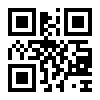 BUPATI KARANGANYART.T.DJULIYATMONOKodeUraianJumlah (Rp)Jumlah (Rp)Bertambah/(Berkurang)Bertambah/(Berkurang)KodeUraianSebelum PerubahanSetelah Perubahan(Rp)%4PENDAPATAN DAERAH4.1PENDAPATAN ASLI DAERAH (PAD)382.871.676.000406.337.151.88523.465.475.8856 %4.1.01Pajak Daerah188.286.600.000205.946.600.00017.660.000.0009 %4.1.01.06Pajak Hotel7.750.000.00010.800.000.0003.050.000.00039 %4.1.01.06.01Pajak Hotel7.750.000.00010.800.000.0003.050.000.00039 %4.1.01.06.01.0001Pajak Hotel7.750.000.00010.800.000.0003.050.000.00039 %4.1.01.07Pajak Restoran9.000.000.00011.200.000.0002.200.000.00024 %4.1.01.07.01Pajak Restoran dan Sejenisnya9.000.000.00011.200.000.0002.200.000.00024 %4.1.01.07.01.0001Pajak Restoran dan Sejenisnya9.000.000.00011.200.000.0002.200.000.00024 %4.1.01.08Pajak Hiburan1.000.000.0001.200.000.000200.000.00020 %4.1.01.08.02Pajak Pagelaran Kesenian/Musik/Tari/ Busana385.000.000500.000.000115.000.00030 %4.1.01.08.02.0001Pajak Pagelaran Kesenian/Musik/Tari/ Busana385.000.000500.000.000115.000.00030 %4.1.01.08.05Pajak Diskotik, Karaoke, Klub Malam, dan Sejenisnya463.500.000363.500.000(100.000.000)22 %4.1.01.08.05.0001Pajak Diskotik, Karaoke, Klub Malam, dan Sejenisnya463.500.000363.500.000(100.000.000)22 %4.1.01.08.08Pajak Pacuan Kuda, Kendaraan Bermotor, dan Permainan Ketangkasan65.000.000210.000.000145.000.000223 %4.1.01.08.08.0001Pajak Pacuan Kuda, Kendaraan Bermotor, dan Permainan Ketangkasan65.000.000210.000.000145.000.000223 %4.1.01.08.09Pajak Panti Pijat, Refleksi, Mandi Uap/Spa dan Pusat Kebugaran (Fitness Center)85.000.000125.000.00040.000.00047 %4.1.01.08.09.0001Pajak Panti Pijat, Refleksi, Mandi Uap/Spa dan Pusat Kebugaran (Fitness Center)85.000.000125.000.00040.000.00047 %4.1.01.08.10Pajak Pertandingan Olahraga1.500.0001.500.00000 %4.1.01.08.10.0001Pajak Pertandingan Olahraga1.500.0001.500.00000 %4.1.01.09Pajak Reklame5.436.600.0005.136.600.000(300.000.000)6 %4.1.01.09.01Pajak Reklame Papan/Billboard/Videotron/ Megatron4.690.000.0004.390.000.000(300.000.000)6 %4.1.01.09.01.0001Pajak Reklame Papan/Billboard/Videotron/ Megatron4.690.000.0004.390.000.000(300.000.000)6 %4.1.01.09.02Pajak Reklame Kain701.600.000701.600.00000 %4.1.01.09.02.0001Pajak Reklame Kain701.600.000701.600.00000 %4.1.01.09.03Pajak Reklame Melekat/Stiker10.000.00010.000.00000 %4.1.01.09.03.0001Pajak Reklame Melekat/Stiker10.000.00010.000.00000 %4.1.01.09.05Pajak Reklame Berjalan35.000.00035.000.00000 %4.1.01.09.05.0001Pajak Reklame Berjalan35.000.00035.000.00000 %4.1.01.10Pajak Penerangan Jalan67.500.000.00073.200.000.0005.700.000.0008 %4.1.01.10.01Pajak Penerangan Jalan Dihasilkan Sendiri67.500.000.00073.200.000.0005.700.000.0008 %4.1.01.10.01.0001Pajak Penerangan Jalan Dihasilkan Sendiri67.500.000.00073.200.000.0005.700.000.0008 %4.1.01.11Pajak Parkir300.000.000700.000.000400.000.000133 %4.1.01.11.01Pajak Parkir300.000.000700.000.000400.000.000133 %4.1.01.11.01.0001Pajak Parkir300.000.000700.000.000400.000.000133 %4.1.01.12Pajak Air Tanah2.750.000.0002.700.000.000(50.000.000)2 %4.1.01.12.01Pajak Air Tanah2.750.000.0002.700.000.000(50.000.000)2 %4.1.01.12.01.0001Pajak Air Tanah2.750.000.0002.700.000.000(50.000.000)2 %4.1.01.14Pajak Mineral Bukan Logam dan Batuan50.000.00010.000.000(40.000.000)80 %4.1.01.14.37Pajak Mineral bukan Logam dan Batuan Lainnya50.000.00010.000.000(40.000.000)80 %KodeUraianJumlah (Rp)Jumlah (Rp)Bertambah/(Berkurang)Bertambah/(Berkurang)KodeUraianSebelum PerubahanSetelah Perubahan(Rp)%4.1.01.14.37.0001Pajak Mineral bukan Logam dan Batuan Lainnya50.000.00010.000.000(40.000.000)80 %4.1.01.15Pajak Bumi dan Bangunan Perdesaan dan Perkotaan (PBBP2)26.500.000.00027.000.000.000500.000.0002 %4.1.01.15.01PBBP226.500.000.00027.000.000.000500.000.0002 %4.1.01.15.01.0001PBBP226.500.000.00027.000.000.000500.000.0002 %4.1.01.16Bea Perolehan Hak Atas Tanah dan Bangunan (BPHTB)68.000.000.00074.000.000.0006.000.000.0009 %4.1.01.16.01BPHTB-Pemindahan Hak68.000.000.00074.000.000.0006.000.000.0009 %4.1.01.16.01.0001BPHTB-Pemindahan Hak68.000.000.00074.000.000.0006.000.000.0009 %4.1.02Retribusi Daerah7.289.262.0009.522.760.8002.233.498.80031 %4.1.02.01Retribusi Jasa Umum4.519.710.2005.243.913.000724.202.80016 %4.1.02.01.02Retribusi Pelayanan Persampahan/ Kebersihan617.500.000695.614.00078.114.00013 %4.1.02.01.02.0001Retribusi Pelayanan Persampahan/ Kebersihan617.500.000695.614.00078.114.00013 %4.1.02.01.04Retribusi Pelayanan Parkir di Tepi Jalan Umum540.000.000540.000.00000 %4.1.02.01.04.0001Retribusi Penyediaan Pelayanan Parkir di Tepi Jalan Umum540.000.000540.000.00000 %4.1.02.01.05Retribusi Pelayanan Pasar2.028.185.2002.490.329.000462.143.80023 %4.1.02.01.05.0001Retribusi Pelataran92.500.00086.500.000(6.000.000)6 %4.1.02.01.05.0003Retribusi Kios1.935.685.2002.403.829.000468.143.80024 %4.1.02.01.06Retribusi Pengujian Kendaraan Bermotor783.025.000789.970.0006.945.0001 %4.1.02.01.06.0001Retribusi Pengujian Kendaraan Bermotor783.025.000789.970.0006.945.0001 %4.1.02.01.09Retribusi Penyediaan dan/atau Penyedotan Kakus70.000.00068.000.000(2.000.000)3 %4.1.02.01.09.0001Retribusi Penyediaan dan/atau Penyedotan Kakus70.000.00068.000.000(2.000.000)3 %4.1.02.01.11Retribusi Pelayanan Tera/Tera Ulang060.000.00060.000.000100 %4.1.02.01.11.0001Retribusi Pelayanan Pengujian Alat-Alat Ukur, Takar, Timbang, dan Perlengkapannya060.000.00060.000.000100 %4.1.02.01.13Retribusi Pengawasan dan Pengendalian Menara Telekomunikasi481.000.000600.000.000119.000.00025 %4.1.02.01.13.0001Retribusi Pengawasan dan Pengendalian Menara Telekomunikasi481.000.000600.000.000119.000.00025 %4.1.02.02Retribusi Jasa Usaha1.769.551.8001.453.847.800(315.704.000)18 %4.1.02.02.01Retribusi Pemakaian Kekayaan Daerah614.558.300638.308.30023.750.0004 %4.1.02.02.01.0001Retribusi Penyewaan Tanah dan Bangunan345.849.800358.099.80012.250.0004 %4.1.02.02.01.0002Retribusi Penyewaan Tanah01.500.0001.500.000100 %4.1.02.02.01.0004Retribusi Pemakaian Laboratorium268.708.500278.708.50010.000.0004 %4.1.02.02.04Retribusi Terminal162.331.000162.331.00000 %4.1.02.02.04.0001Retribusi Pelayanan Penyediaan Tempat Parkir untuk Kendaraan Penumpang dan Bus Umum67.785.00067.785.00000 %4.1.02.02.04.0002Retribusi Pelayanan Penyediaan Tempat Kegiatan Usaha75.026.00075.026.00000 %4.1.02.02.04.0003Retribusi Pelayanan Penyediaan Fasilitas Lainnya di Lingkungan Terminal19.520.00019.520.00000 %4.1.02.02.05Retribusi Tempat Khusus Parkir305.062.000305.617.000555.0000 %4.1.02.02.05.0001Retribusi Pelayanan Tempat Khusus Parkir305.062.000305.617.000555.0000 %4.1.02.02.07Retribusi Rumah Potong Hewan48.600.00048.600.00000 %4.1.02.02.07.0001Retribusi Pelayanan Rumah Potong Hewan48.600.00048.600.00000 %4.1.02.02.09Retribusi Tempat Rekreasi dan Olahraga305.000.00022.000.000(283.000.000)93 %4.1.02.02.09.0001Retribusi Pelayanan Tempat Rekreasi dan Olahraga305.000.00022.000.000(283.000.000)93 %4.1.02.02.11Retribusi Penjualan Produksi Usaha Daerah334.000.500276.991.500(57.009.000)17 %KodeUraianJumlah (Rp)Jumlah (Rp)Bertambah/(Berkurang)Bertambah/(Berkurang)KodeUraianSebelum PerubahanSetelah Perubahan(Rp)%4.1.02.02.11.0001Retribusi Penjualan Produksi Hasil Usaha Daerah berupa Bibit atau Benih Tanaman206.000.0000(206.000.000)100 %4.1.02.02.11.0002Retribusi Penjualan Produksi hasil Usaha Daerah berupa Bibit Ternak128.000.500128.000.50000 %4.1.02.02.11.0003Retribusi Penjualan Produksi hasil Usaha Daerah berupa Bibit atau Benih Ikan0148.991.000148.991.000100 %4.1.02.03Retribusi Perizinan Tertentu1.000.000.0002.825.000.0001.825.000.000183 %4.1.02.03.01Retribusi Izin Mendirikan Bangunan1.000.000.0002.750.000.0001.750.000.000175 %4.1.02.03.01.0001Retribusi Pemberian Izin Mendirikan Bangunan1.000.000.0002.750.000.0001.750.000.000175 %4.1.02.03.03Retribusi Izin Trayek untuk Menyediakan Pelayanan Angkutan Umum0000 %4.1.02.03.03.0001Retribusi Izin Trayek untuk Menyediakan Pelayanan Angkutan Umum0000 %4.1.02.03.06Retribusi Perpanjangan Izin Mempekerjakan Tenaga Kerja Asing (IMTA)075.000.00075.000.000100 %4.1.02.03.06.0001Retribusi Pemberian Perpanjangan IMTA kepada Pemberi Kerja Tenaga Kerja Asing075.000.00075.000.000100 %4.1.03Hasil Pengelolaan Kekayaan Daerah yang Dipisahkan17.168.176.00018.831.712.8061.663.536.80610 %4.1.03.02Bagian Laba yang Dibagikan kepada Pemerintah Daerah (Dividen) atas Penyertaan Modal pada BUMD17.168.176.00018.831.712.8061.663.536.80610 %4.1.03.02.01Bagian Laba yang Dibagikan kepada Pemerintah Daerah (Dividen) atas Penyertaan Modal pada BUMD (Lembaga Keuangan)13.823.488.00015.358.516.5101.535.028.51011 %4.1.03.02.01.0001Bagian Laba yang Dibagikan kepada Pemerintah Daerah (Dividen) atas Penyertaan Modal pada BUMD (Lembaga Keuangan)13.823.488.00015.358.516.5101.535.028.51011 %4.1.03.02.02Bagian Laba yang Dibagikan kepada Pemerintah Daerah (Dividen) atas Penyertaan Modal pada BUMD (Aneka Usaha)240.000.000300.000.00060.000.00025 %4.1.03.02.02.0001Bagian Laba yang Dibagikan kepada Pemerintah Daerah (Dividen) atas Penyertaan Modal pada BUMD (Aneka Usaha)240.000.000300.000.00060.000.00025 %4.1.03.02.03Bagian Laba yang Dibagikan kepada Pemerintah Daerah (Dividen) atas Penyertaan Modal pada BUMD (Bidang Air Minum)3.104.688.0003.173.196.29668.508.2962 %4.1.03.02.03.0001Bagian Laba yang Dibagikan kepada Pemerintah Daerah (Dividen) atas Penyertaan Modal pada Perusahaan Milik Daerah/BUMD (Bidang Air Minum)3.104.688.0003.173.196.29668.508.2962 %4.1.04Lain-lain PAD yang Sah170.127.638.000172.036.078.2791.908.440.2791 %4.1.04.01Hasil Penjualan BMD yang Tidak Dipisahkan173.991.000325.000.000151.009.00087 %4.1.04.01.05Hasil Penjualan Aset Tetap Lainnya173.991.00025.000.000(148.991.000)86 %4.1.04.01.05.0003Hasil Penjualan Hewan148.991.0000(148.991.000)100 %4.1.04.01.05.0005Hasil Penjualan Tanaman25.000.00025.000.00000 %4.1.04.01.06Hasil Penjualan Aset Lainnya0300.000.000300.000.000100 %4.1.04.01.06.0002Hasil Penjualan Aset Lainnya-Aset Lain-Lain0300.000.000300.000.000100 %4.1.04.03Hasil Pemanfaatan BMD yang Tidak Dipisahkan1.359.300.0001.950.300.000591.000.00043 %4.1.04.03.01Hasil Sewa BMD1.328.500.0001.710.000.000381.500.00029 %4.1.04.03.01.0001Hasil Sewa BMD1.328.500.0001.710.000.000381.500.00029 %4.1.04.03.02Hasil Kerja Sama Pemanfaatan BMD30.800.000236.800.000206.000.000669 %4.1.04.03.02.0001Hasil Kerja Sama Pemanfaatan BMD30.800.000236.800.000206.000.000669 %4.1.04.03.03Hasil dari Bangun Guna Serah03.500.0003.500.000100 %4.1.04.03.03.0001Hasil dari Bangun Guna Serah03.500.0003.500.000100 %4.1.04.03.04Hasil dari Bangun Serah Guna0000 %4.1.04.03.04.0001Hasil dari Bangun Serah Guna0000 %4.1.04.04Hasil Kerja Sama Daerah500.000.000757.000.000257.000.00051 %4.1.04.04.01Hasil Kerja Sama Daerah500.000.000757.000.000257.000.00051 %4.1.04.04.01.0001Hasil Kerja Sama Daerah500.000.000757.000.000257.000.00051 %4.1.04.05Jasa Giro4.500.000.0004.500.000.00000 %4.1.04.05.01Jasa Giro pada Kas Daerah4.500.000.0004.500.000.00000 %4.1.04.05.01.0001Jasa Giro pada Kas Daerah4.500.000.0004.500.000.00000 %KodeUraianJumlah (Rp)Jumlah (Rp)Bertambah/(Berkurang)Bertambah/(Berkurang)KodeUraianSebelum PerubahanSetelah Perubahan(Rp)%4.1.04.05.02Jasa Giro pada Kas di Bendahara0000 %4.1.04.05.02.0001Jasa Giro pada Kas di Bendahara0000 %4.1.04.07Pendapatan Bunga1.300.000.0001.300.000.00000 %4.1.04.07.01Pendapatan Bunga atas Penempatan Uang Pemerintah Daerah1.300.000.0001.300.000.00000 %4.1.04.07.01.0001Pendapatan Bunga atas Penempatan Uang Pemerintah Daerah1.300.000.0001.300.000.00000 %4.1.04.13Pendapatan Denda Retribusi Daerah6.945.0000(6.945.000)100 %4.1.04.13.01Pendapatan Denda Retribusi Jasa Umum6.945.0000(6.945.000)100 %4.1.04.13.01.0006Pendapatan Denda Retribusi Pengujian Kendaraan Bermotor6.945.0000(6.945.000)100 %4.1.04.16Pendapatan BLUD162.287.402.000163.203.778.279916.376.2791 %4.1.04.16.01Pendapatan BLUD162.287.402.000163.203.778.279916.376.2791 %4.1.04.16.01.0001Pendapatan BLUD162.287.402.000163.203.778.279916.376.2791 %4.2PENDAPATAN TRANSFER1.762.370.963.0001.818.623.336.00056.252.373.0003 %4.2.01Pendapatan Transfer Pemerintah Pusat1.604.417.769.0001.628.670.142.00024.252.373.0002 %4.2.01.01Dana Perimbangan1.428.854.978.0001.436.682.398.0007.827.420.0001 %4.2.01.01.01Dana Transfer Umum-Dana Bagi Hasil (DBH)37.979.316.00045.806.736.0007.827.420.00021 %4.2.01.01.01.0001DBH Pajak Bumi dan Bangunan3.058.828.0003.058.828.00000 %4.2.01.01.01.0002DBH PPh Pasal 2118.622.640.00018.622.640.00000 %4.2.01.01.01.0004DBH Cukai Hasil Tembakau (CHT)14.626.240.00022.453.660.0007.827.420.00054 %4.2.01.01.01.0005DBH Sumber Daya Alam (SDA) Minyak Bumi158.625.000158.625.00000 %4.2.01.01.01.0007DBH Sumber Daya Alam (SDA) Pengusahaan Panas Bumi8.756.0008.756.00000 %4.2.01.01.01.0008DBH Sumber Daya Alam (SDA) Mineral dan Batubara-Landrent270.000270.00000 %4.2.01.01.01.0010DBH Sumber Daya Alam (SDA) Kehutanan- Provisi Sumber Daya Hutan (PSDH)244.016.000244.016.00000 %4.2.01.01.01.0013DBH Sumber Daya Alam (SDA) Perikanan1.259.941.0001.259.941.00000 %4.2.01.01.02Dana Transfer Umum-Dana Alokasi Umum (DAU)935.257.078.000935.257.078.00000 %4.2.01.01.02.0001DAU935.257.078.000935.257.078.00000 %4.2.01.01.03Dana Transfer Khusus-Dana Alokasi Khusus (DAK) Fisik115.077.129.000115.077.129.00000 %4.2.01.01.03.0001DAK Fisik-Bidang Pendidikan-Reguler-PAUD1.064.606.0001.064.606.00000 %4.2.01.01.03.0002DAK Fisik-Bidang Pendidikan-Reguler-SD38.965.842.00038.965.842.00000 %4.2.01.01.03.0003DAK Fisik-Bidang Pendidikan-Reguler-SMP4.772.406.0004.772.406.00000 %4.2.01.01.03.0011DAK Fisik-Bidang Pendidikan-Reguler-Perpustakaan Daerah0000 %4.2.01.01.03.0013DAK Fisik-Bidang Kesehatan dan KB-Reguler-Pelayanan Kesehatan Dasar0000 %4.2.01.01.03.0015DAK Fisik-Bidang Kesehatan dan KB-Reguler-Pelayanan Kefarmasian0000 %4.2.01.01.03.0016DAK Fisik-Bidang Kesehatan dan KB-Penugasan-Penurunan AKI dan AKB13.461.849.00013.461.849.00000 %4.2.01.01.03.0018DAK Fisik-Bidang Kesehatan dan KB-Penugasan-Peningkatan Pencegahan dan Pengendalian Penyakit dan Sanitasi Total Berbasis Masyarakat920.083.000920.083.00000 %4.2.01.01.03.0025DAK Fisik-Bidang Kesehatan dan KB-Reguler-KB1.934.995.0001.934.995.00000 %4.2.01.01.03.0027DAK Fisik-Bidang Perumahan dan Permukiman-Reguler-Penyediaan Rumah Swadaya0000 %4.2.01.01.03.0031DAK Fisik-Bidang Pertanian-Penugasan-Pembangunan/Renovasi Sarana dan Prasarana Fisik Dasar Pembangunan Pertanian7.800.000.0007.800.000.00000 %4.2.01.01.03.0034DAK Fisik-Bidang Jalan-Reguler-Jalan29.525.330.00029.525.330.00000 %4.2.01.01.03.0035DAK Fisik-Bidang Jalan-Penugasan-Jalan0000 %4.2.01.01.03.0037DAK Fisik-Bidang Air Minum-Reguler8.109.544.0008.109.544.00000 %KodeUraianJumlah (Rp)Jumlah (Rp)Bertambah/(Berkurang)Bertambah/(Berkurang)KodeUraianSebelum PerubahanSetelah Perubahan(Rp)%4.2.01.01.03.0040DAK Fisik-Bidang Sanitasi-Reguler3.201.516.0003.201.516.00000 %4.2.01.01.03.0043DAK Fisik-Bidang Irigasi-Penugasan5.320.958.0005.320.958.00000 %4.2.01.01.03.0052DAK Fisik-Bidang Kesehatan dan KB-Reguler-Peningkatan Kesiapan Sistem Kesehatan0000 %4.2.01.01.04Dana Transfer Khusus-Dana Alokasi Khusus (DAK) Non Fisik340.541.455.000340.541.455.00000 %4.2.01.01.04.0001DAK Non Fisik-BOS Reguler90.886.600.00090.886.600.00000 %4.2.01.01.04.0003DAK Non Fisik-BOS Kinerja3.707.500.0003.707.500.00000 %4.2.01.01.04.0004DAK Non Fisik-TPG PNSD176.800.704.000176.800.704.00000 %4.2.01.01.04.0005DAK Non Fisik-Tamsil Guru PNSD5.131.500.0005.131.500.00000 %4.2.01.01.04.0007DAK Non Fisik-BOP PAUD16.514.400.00016.514.400.00000 %4.2.01.01.04.0008DAK Non Fisik-BOP Pendidikan Kesetaraan6.102.700.0006.102.700.00000 %4.2.01.01.04.0011DAK Non Fisik-BOKKB-BOK8.147.346.0008.147.346.00000 %4.2.01.01.04.0012DAK Non Fisik-BOKKB-Pengawasan Obat dan Makanan539.616.000539.616.00000 %4.2.01.01.04.0013DAK Non Fisik-BOKKB-Akreditasi Puskesmas21.671.764.00021.671.764.00000 %4.2.01.01.04.0014DAK Non Fisik-BOKKB-Jaminan Persalinan0000 %4.2.01.01.04.0015DAK Non Fisik-BOKKB-BOKB9.756.880.0009.756.880.00000 %4.2.01.01.04.0016DAK Non Fisik-PK2UKM420.370.000420.370.00000 %4.2.01.01.04.0018DAK Non Fisik-Dana Pelayanan Kepariwisataan0000 %4.2.01.01.04.0020DAK Non Fisik-Fasilitasi Penanaman Modal386.000.000386.000.00000 %4.2.01.01.04.0023DAK NonFisik-Dana Ketahanan Pangan dan Pertanian476.075.000476.075.00000 %4.2.01.02Dana Insentif Daerah (DID)011.781.767.00011.781.767.000100 %4.2.01.02.01DID011.781.767.00011.781.767.000100 %4.2.01.02.01.0001DID011.781.767.00011.781.767.000100 %4.2.01.05Dana Desa175.562.791.000180.205.977.0004.643.186.0003 %4.2.01.05.01Dana Desa175.562.791.000180.205.977.0004.643.186.0003 %4.2.01.05.01.0001Dana Desa175.562.791.000180.205.977.0004.643.186.0003 %4.2.02Pendapatan Transfer Antar Daerah157.953.194.000189.953.194.00032.000.000.00020 %4.2.02.01Pendapatan Bagi Hasil145.533.194.000177.533.194.00032.000.000.00022 %4.2.02.01.01Pendapatan Bagi Hasil Pajak145.533.194.000177.533.194.00032.000.000.00022 %4.2.02.01.01.0001Pendapatan Bagi Hasil Pajak Kendaraan Bermotor43.707.011.00055.707.011.00012.000.000.00027 %4.2.02.01.01.0002Pendapatan Bagi Hasil Bea Balik Nama Kendaraan Bermotor25.135.108.00035.135.108.00010.000.000.00040 %4.2.02.01.01.0003Pendapatan Bagi Hasil Pajak Bahan Bakar Kendaraan Bermotor38.276.075.00048.276.075.00010.000.000.00026 %4.2.02.01.01.0004Pendapatan Bagi Hasil Pajak Air Permukaan110.000.000110.000.00000 %4.2.02.01.01.0005Pendapatan Bagi Hasil Pajak Rokok38.305.000.00038.305.000.00000 %4.2.02.02Bantuan Keuangan12.420.000.00012.420.000.00000 %4.2.02.02.02Bantuan Keuangan Khusus dari Pemerintah Provinsi12.420.000.00012.420.000.00000 %4.2.02.02.02.0001Bantuan Keuangan Khusus dari Pemerintah Daerah Provinsi12.420.000.00012.420.000.00000 %4.3LAIN-LAIN PENDAPATAN DAERAH YANG SAH7.210.000.0007.210.000.00000 %4.3.01Pendapatan Hibah7.210.000.0007.210.000.00000 %4.3.01.01Pendapatan Hibah dari Pemerintah Pusat7.210.000.0007.210.000.00000 %4.3.01.01.01Pendapatan Hibah dari Pemerintah Pusat7.210.000.0007.210.000.00000 %KodeUraianJumlah (Rp)Jumlah (Rp)Bertambah/(Berkurang)Bertambah/(Berkurang)KodeUraianSebelum PerubahanSetelah Perubahan(Rp)%4.3.01.01.01.0001Pendapatan Hibah dari Pemerintah Pusat7.210.000.0007.210.000.00000 %Jumlah Pendapatan2.152.452.639.0002.232.170.487.88579.717.848.8854 %5BELANJA5.1BELANJA OPERASI1.661.396.132.7141.758.721.053.07797.324.920.3636 %5.1.01Belanja Pegawai1.026.224.015.1261.008.682.364.483(17.541.650.643)2 %5.1.01.01Belanja Gaji dan Tunjangan ASN625.261.788.521603.060.872.621(22.200.915.900)4 %5.1.01.01.01Belanja Gaji Pokok ASN480.949.618.265465.356.495.434(15.593.122.831)3 %5.1.01.01.01.0001Belanja Gaji Pokok PNS421.666.600.732391.625.277.588(30.041.323.144)7 %5.1.01.01.01.0002Belanja Gaji Pokok PPPK59.283.017.53373.731.217.84614.448.200.31324 %5.1.01.01.02Belanja Tunjangan Keluarga ASN41.558.627.93441.473.182.124(85.445.810)0 %5.1.01.01.02.0001Belanja Tunjangan Keluarga PNS36.186.272.15734.752.391.058(1.433.881.099)4 %5.1.01.01.02.0002Belanja Tunjangan Keluarga PPPK5.372.355.7776.720.791.0661.348.435.28925 %5.1.01.01.03Belanja Tunjangan Jabatan ASN6.584.365.9206.754.412.467170.046.5473 %5.1.01.01.03.0001Belanja Tunjangan Jabatan PNS6.584.365.9206.754.412.467170.046.5473 %5.1.01.01.03.0002Belanja Tunjangan Jabatan PPPK0000 %5.1.01.01.04Belanja Tunjangan Fungsional ASN32.926.063.65829.943.077.542(2.982.986.116)9 %5.1.01.01.04.0001Belanja Tunjangan Fungsional PNS32.419.659.71729.416.977.542(3.002.682.175)9 %5.1.01.01.04.0002Belanja Tunjangan Fungsional PPPK506.403.941526.100.00019.696.0594 %5.1.01.01.05Belanja Tunjangan Fungsional Umum ASN6.163.298.8335.241.355.970(921.942.863)15 %5.1.01.01.05.0001Belanja Tunjangan Fungsional Umum PNS6.019.278.8335.097.335.970(921.942.863)15 %5.1.01.01.05.0002Belanja Tunjangan Fungsional Umum PPPK144.020.000144.020.00000 %5.1.01.01.06Belanja Tunjangan Beras ASN25.807.806.40125.600.410.126(207.396.275)1 %5.1.01.01.06.0001Belanja Tunjangan Beras PNS21.192.720.03720.155.626.709(1.037.093.328)5 %5.1.01.01.06.0002Belanja Tunjangan Beras PPPK4.615.086.3645.444.783.417829.697.05318 %5.1.01.01.07Belanja Tunjangan PPh/Tunjangan Khusus ASN3.156.504.4152.521.973.435(634.530.980)20 %5.1.01.01.07.0001Belanja Tunjangan PPh/Tunjangan Khusus PNS3.008.103.1012.443.585.435(564.517.666)19 %5.1.01.01.07.0002Belanja Tunjangan PPh/Tunjangan Khusus PPPK148.401.31478.388.000(70.013.314)47 %5.1.01.01.08Belanja Pembulatan Gaji ASN8.769.7088.763.322(6.386)0 %5.1.01.01.08.0001Belanja Pembulatan Gaji PNS7.243.3046.971.394(271.910)4 %5.1.01.01.08.0002Belanja Pembulatan Gaji PPPK1.526.4041.791.928265.52417 %5.1.01.01.09Belanja Iuran Jaminan Kesehatan ASN21.730.806.45520.239.427.796(1.491.378.659)7 %5.1.01.01.09.0001Belanja Iuran Jaminan Kesehatan PNS19.213.013.68417.368.830.567(1.844.183.117)10 %5.1.01.01.09.0002Belanja Iuran Jaminan Kesehatan PPPK2.517.792.7712.870.597.229352.804.45814 %5.1.01.01.10Belanja Iuran Jaminan Kecelakaan Kerja ASN1.234.538.2471.126.668.151(107.870.096)9 %5.1.01.01.10.0001Belanja Iuran Jaminan Kecelakaan Kerja PNS1.088.653.337967.341.117(121.312.220)11 %5.1.01.01.10.0002Belanja Iuran Jaminan Kecelakaan Kerja PPPK145.884.910159.327.03413.442.1249 %5.1.01.01.11Belanja Iuran Jaminan Kematian ASN3.453.333.1473.127.116.815(326.216.332)9 %5.1.01.01.11.0001Belanja Iuran Jaminan Kematian PNS2.981.670.0002.615.322.436(366.347.564)12 %5.1.01.01.11.0002Belanja Iuran Jaminan Kematian PPPK471.663.147511.794.37940.131.2329 %KodeUraianJumlah (Rp)Jumlah (Rp)Bertambah/(Berkurang)Bertambah/(Berkurang)KodeUraianSebelum PerubahanSetelah Perubahan(Rp)%5.1.01.01.12Belanja Iuran Simpanan Peserta Tabungan Perumahan Rakyat ASN1.688.055.5381.667.989.439(20.066.099)1 %5.1.01.01.12.0001Belanja Iuran Simpanan Peserta Tabungan Perumahan Rakyat PNS1.688.055.5381.667.989.439(20.066.099)1 %5.1.01.02Belanja Tambahan Penghasilan ASN95.958.464.89598.703.793.9642.745.329.0693 %5.1.01.02.01Tambahan Penghasilan berdasarkan Beban Kerja ASN6.297.589.4935.639.957.286(657.632.207)10 %5.1.01.02.01.0001Tambahan Penghasilan berdasarkan Beban Kerja PNS6.257.589.4935.599.957.286(657.632.207)11 %5.1.01.02.01.0002Tambahan Penghasilan berdasarkan Beban Kerja PPPK40.000.00040.000.00000 %5.1.01.02.03Tambahan Penghasilan berdasarkan Kondisi Kerja ASN2.585.282.4924.233.372.9001.648.090.40864 %5.1.01.02.03.0001Tambahan Penghasilan berdasarkan Kondisi Kerja PNS2.585.282.4924.233.372.9001.648.090.40864 %5.1.01.02.04Tambahan Penghasilan berdasarkan Kelangkaan Profesi ASN295.000.000270.000.000(25.000.000)8 %5.1.01.02.04.0001Tambahan Penghasilan berdasarkan Kelangkaan Profesi PNS295.000.000270.000.000(25.000.000)8 %5.1.01.02.05Tambahan Penghasilan berdasarkan Prestasi Kerja ASN86.780.592.91088.560.463.7781.779.870.8682 %5.1.01.02.05.0001Tambahan Penghasilan berdasarkan Prestasi Kerja PNS86.026.600.91087.520.559.7781.493.958.8682 %5.1.01.02.05.0002Tambahan Penghasilan berdasarkan Prestasi Kerja PPPK753.992.0001.039.904.000285.912.00038 %5.1.01.03Tambahan Penghasilan berdasarkan Pertimbangan Objektif Lainnya ASN215.735.297.707217.234.884.2191.499.586.5121 %5.1.01.03.01Belanja Insentif bagi ASN atas Pemungutan Pajak Daerah8.593.798.7509.468.713.770874.915.02010 %5.1.01.03.01.0006Belanja Insentif bagi ASN atas Pemungutan Pajak Hotel356.112.500491.665.000135.552.50038 %5.1.01.03.01.0007Belanja Insentif bagi ASN atas Pemungutan Pajak Restoran413.550.000519.235.000105.685.00026 %5.1.01.03.01.0008Belanja Insentif bagi ASN atas Pemungutan Pajak Hiburan45.950.00055.140.0009.190.00020 %5.1.01.03.01.0009Belanja Insentif bagi ASN atas Pemungutan Pajak Reklame252.725.000236.026.770(16.698.230)7 %5.1.01.03.01.0010Belanja Insentif bagi ASN atas Pemungutan Pajak Penerangan Jalan3.101.625.0003.363.540.000261.915.0008 %5.1.01.03.01.0011Belanja Insentif bagi ASN atas Pemungutan Pajak Parkir13.785.00032.165.00018.380.000133 %5.1.01.03.01.0012Belanja Insentif bagi ASN atas Pemungutan Pajak Air Tanah126.362.500124.065.000(2.297.500)2 %5.1.01.03.01.0014Belanja Insentif bagi ASN atas Pemungutan Pajak Mineral Bukan Logam dan Batuan2.297.500459.500(1.838.000)80 %5.1.01.03.01.0015Belanja Insentif bagi ASN atas Pemungutan Pajak Bumi Dan Bangunan Pedesaan Dan Perkotaan1.156.791.2501.246.117.50089.326.2508 %5.1.01.03.01.0016Belanja Insentif bagi ASN atas Pemungutan Bea Perolehan Hak atas Tanah dan Bangunan3.124.600.0003.400.300.000275.700.0009 %5.1.01.03.02Belanja bagi ASN atas Insentif Pemungutan Retribusi Daerah377.601.043480.562.358102.961.31527 %5.1.01.03.02.0001Belanja Insentif bagi ASN atas Pemungutan Retribusi Jasa Umum-Pelayanan Kesehatan9.500.00010.000.000500.0005 %5.1.01.03.02.0002Belanja Insentif bagi ASN atas Pemungutan Retribusi Jasa Umum-Pelayanan Persampahan/Kebersihan57.478.71262.361.7124.883.0008 %5.1.01.03.02.0004Belanja Insentif bagi ASN atas Pemungutan Retribusi Jasa Umum-Pelayanan Parkir di Tepi Jalan Umum22.000.00023.422.7651.422.7656 %5.1.01.03.02.0005Belanja Insentif bagi ASN atas Pemungutan Retribusi Jasa Umum-Pelayanan Pasar101.662.867129.170.50727.507.64027 %5.1.01.03.02.0006Belanja Insentif bagi ASN atas Pemungutan Retribusi Jasa Umum-Pengujian Kendaraan Bermotor36.000.00033.831.581(2.168.419)6 %5.1.01.03.02.0009Belanja Insentif bagi ASN atas Pemungutan Retribusi Jasa Umum-Penyediaan dan/atau Penyedotan Kakus yang Dilakukan oleh Pemerintah Daerah2.400.0000(2.400.000)100 %5.1.01.03.02.0013Belanja Insentif bagi ASN atas Pemungutan Retribusi Jasa Umum-Pengawasan dan Pengendalian Menara Telekomunikasi16.647.30521.109.8054.462.50027 %5.1.01.03.02.0014Belanja Insentif bagi ASN atas Pemungutan Retribusi Jasa Usaha-Pemakaian Kekayaan Daerah18.611.30927.086.3098.475.00046 %5.1.01.03.02.0017Belanja Insentif bagi ASN atas Pemungutan Retribusi Jasa Usaha-Terminal3.000.0007.041.1874.041.187135 %5.1.01.03.02.0018Belanja Insentif bagi ASN atas Pemungutan Retribusi Jasa Usaha-Tempat Khusus Parkir17.619.85015.057.942(2.561.908)15 %5.1.01.03.02.0020Belanja Insentif bagi ASN atas Pemungutan Retribusi Jasa Usaha-Rumah Potong Hewan1.430.0001.430.00000 %5.1.01.03.02.0022Belanja Insentif bagi ASN atas Pemungutan Retribusi Jasa Usaha-Tempat Rekreasi dan Olahraga28.000.00014.650.000(13.350.000)48 %5.1.01.03.02.0024Belanja Insentif bagi ASN atas Pemungutan Retribusi Jasa Usaha-Penjualan Produksi Usaha Daerah13.501.00010.650.550(2.850.450)21 %5.1.01.03.02.0025Belanja Insentif bagi ASN atas Pemungutan Retribusi Perizinan Tertentu-Izin Mendirikan Bangunan40.000.000115.000.00075.000.000188 %KodeUraianJumlah (Rp)Jumlah (Rp)Bertambah/(Berkurang)Bertambah/(Berkurang)KodeUraianSebelum PerubahanSetelah Perubahan(Rp)%5.1.01.03.02.0030Belanja Insentif bagi ASN atas Pemungutan Retribusi Perizinan Tertentu-Perpanjangan Izin Mempekerjakan Tenaga Kerja Asing (IMTA)9.750.0009.750.00000 %5.1.01.03.03Belanja Tunjangan Profesi Guru (TPG) PNSD176.800.704.000178.022.248.3001.221.544.3001 %5.1.01.03.03.0001Belanja TPG PNSD176.800.704.000178.022.248.3001.221.544.3001 %5.1.01.03.05Belanja Tambahan Penghasilan (Tamsil) Guru PNSD5.131.500.0005.221.000.00089.500.0002 %5.1.01.03.05.0001Belanja Tamsil Guru PNSD5.131.500.0005.221.000.00089.500.0002 %5.1.01.03.07Belanja Honorarium16.415.302.37212.842.140.121(3.573.162.251)22 %5.1.01.03.07.0001Belanja Honorarium Penanggungjawaban Pengelola Keuangan13.982.164.60310.708.816.415(3.273.348.188)23 %5.1.01.03.07.0002Belanja Honorarium Pengadaan Barang/Jasa1.581.287.7691.308.473.706(272.814.063)17 %5.1.01.03.07.0003Belanja Honorarium Perangkat Unit Kerja Pengadaan Barang dan Jasa (UKPBJ)851.850.000824.850.000(27.000.000)3 %5.1.01.03.08Belanja Jasa Pengelolaan BMD8.416.391.54211.200.219.6702.783.828.12833 %5.1.01.03.08.0001Belanja Jasa Pengelolaan BMD yang Menghasilkan Pendapatan598.147.700499.417.700(98.730.000)17 %5.1.01.03.08.0002Belanja Jasa Pengelolaan BMD yang Tidak Menghasilkan Pendapatan7.818.243.84210.700.801.9702.882.558.12837 %5.1.01.04Belanja Gaji dan Tunjangan DPRD26.830.156.81022.872.543.560(3.957.613.250)15 %5.1.01.04.01Belanja Uang Representasi DPRD1.004.010.000984.375.000(19.635.000)2 %5.1.01.04.01.0001Belanja Uang Representasi DPRD1.004.010.000984.375.000(19.635.000)2 %5.1.01.04.02Belanja Tunjangan Keluarga DPRD130.000.000105.000.000(25.000.000)19 %5.1.01.04.02.0001Belanja Tunjangan Keluarga DPRD130.000.000105.000.000(25.000.000)19 %5.1.01.04.03Belanja Tunjangan Beras DPRD145.250.000118.250.000(27.000.000)19 %5.1.01.04.03.0001Belanja Tunjangan Beras DPRD145.250.000118.250.000(27.000.000)19 %5.1.01.04.04Belanja Uang Paket DPRD86.058.00084.115.500(1.942.500)2 %5.1.01.04.04.0001Belanja Uang Paket DPRD86.058.00084.115.500(1.942.500)2 %5.1.01.04.05Belanja Tunjangan Jabatan DPRD1.455.814.5001.418.208.750(37.605.750)3 %5.1.01.04.05.0001Belanja Tunjangan Jabatan DPRD1.455.814.5001.418.208.750(37.605.750)3 %5.1.01.04.06Belanja Tunjangan Alat Kelengkapan DPRD137.390.400137.390.40000 %5.1.01.04.06.0001Belanja Tunjangan Alat Kelengkapan DPRD137.390.400137.390.40000 %5.1.01.04.07Belanja Tunjangan Alat Kelengkapan Lainnya DPRD70.000.00045.000.000(25.000.000)36 %5.1.01.04.07.0001Belanja Tunjangan Alat Kelengkapan Lainnya DPRD70.000.00045.000.000(25.000.000)36 %5.1.01.04.08Belanja Tunjangan Komunikasi Intensif Pimpinan dan Anggota DPRD7.938.000.0005.544.000.000(2.394.000.000)30 %5.1.01.04.08.0001Belanja Tunjangan Komunikasi Intensif Pimpinan dan Anggota DPRD7.938.000.0005.544.000.000(2.394.000.000)30 %5.1.01.04.09Belanja Tunjangan Reses DPRD1.984.500.0001.417.500.000(567.000.000)29 %5.1.01.04.09.0001Belanja Tunjangan Reses DPRD1.984.500.0001.417.500.000(567.000.000)29 %5.1.01.04.10Belanja Pembebanan PPh kepada Pimpinan dan Anggota DPRD60.000.0003.000.000(57.000.000)95 %5.1.01.04.10.0001Belanja Pembebanan PPh kepada Pimpinan dan Anggota DPRD60.000.0003.000.000(57.000.000)95 %5.1.01.04.12Belanja Tunjangan Kesejahteraan Pimpinan dan Anggota DPRD7.572.000.0007.237.500.000(334.500.000)4 %5.1.01.04.12.0001Belanja Iuran Jaminan Kesehatan bagi DPRD126.000.00091.000.000(35.000.000)28 %5.1.01.04.12.0002Belanja Jaminan Kecelakaan Kerja DPRD8.000.0004.000.000(4.000.000)50 %5.1.01.04.12.0003Belanja Jaminan Kematian DPRD10.000.0007.000.000(3.000.000)30 %5.1.01.04.12.0004Belanja Tunjangan Perumahan DPRD7.428.000.0007.135.500.000(292.500.000)4 %5.1.01.04.13Belanja Tunjangan Transportasi DPRD5.830.200.0005.747.250.000(82.950.000)1 %5.1.01.04.13.0001Belanja Tunjangan Transportasi DPRD5.830.200.0005.747.250.000(82.950.000)1 %KodeUraianJumlah (Rp)Jumlah (Rp)Bertambah/(Berkurang)Bertambah/(Berkurang)KodeUraianSebelum PerubahanSetelah Perubahan(Rp)%5.1.01.04.14Belanja Uang Jasa Pengabdian DPRD416.933.91030.953.910(385.980.000)93 %5.1.01.04.14.0001Belanja Uang Jasa Pengabdian DPRD416.933.91030.953.910(385.980.000)93 %5.1.01.05Belanja Gaji dan Tunjangan KDH/WKDH981.514.1951.066.580.30085.066.1059 %5.1.01.05.01Belanja Gaji Pokok KDH/WKDH55.378.40055.378.40000 %5.1.01.05.01.0001Belanja Gaji Pokok KDH/WKDH55.378.40055.378.40000 %5.1.01.05.02Belanja Tunjangan Keluarga KDH/WKDH24.536.00024.536.00000 %5.1.01.05.02.0001Belanja Tunjangan Keluarga KDH/WKDH24.536.00024.536.00000 %5.1.01.05.03Belanja Tunjangan Jabatan KDH/WKDH98.280.00098.280.00000 %5.1.01.05.03.0001Belanja Tunjangan Jabatan KDH/WKDH98.280.00098.280.00000 %5.1.01.05.04Belanja Tunjangan Beras KDH/WKDH6.235.3626.235.36200 %5.1.01.05.04.0001Belanja Tunjangan Beras KDH/WKDH6.235.3626.235.36200 %5.1.01.05.05Belanja Tunjangan PPh/Tunjangan Khusus KDH/WKDH1.182.4821.182.48200 %5.1.01.05.05.0001Belanja Tunjangan PPh/Tunjangan Khusus KDH/WKDH1.182.4821.182.48200 %5.1.01.05.06Belanja Pembulatan Gaji KDH/WKDH1.8161.81600 %5.1.01.05.06.0001Belanja Pembulatan Gaji KDH/WKDH1.8161.81600 %5.1.01.05.07Belanja Iuran Jaminan Kesehatan bagi KDH/WKDH6.296.6406.296.64000 %5.1.01.05.07.0001Belanja Iuran Jaminan Kesehatan bagi KDH/WKDH6.296.6406.296.64000 %5.1.01.05.08Belanja Iuran Jaminan Kecelakaan Kerja KDH/WKDH163.800163.80000 %5.1.01.05.08.0001Belanja Iuran Jaminan Kecelakaan Kerja KDH/WKDH163.800163.80000 %5.1.01.05.09Belanja Iuran Jaminan Kematian KDH/WKDH409.500409.50000 %5.1.01.05.09.0001Belanja Iuran Jaminan Kematian KDH/WKDH409.500409.50000 %5.1.01.05.10Belanja Insentif bagi KDH/WKDH atas Pemungutan Pajak Daerah757.451.250828.616.23071.164.9809 %5.1.01.05.10.0006Belanja Insentif bagi KDH/WKDH atas Pemungutan Pajak Hotel31.387.50043.335.00011.947.50038 %5.1.01.05.10.0007Belanja Insentif bagi KDH/WKDH atas Pemungutan Pajak Restoran36.450.00045.765.0009.315.00026 %5.1.01.05.10.0008Belanja Insentif bagi KDH/WKDH atas Pemungutan Pajak Hiburan4.050.0004.860.000810.00020 %5.1.01.05.10.0009Belanja Insentif bagi KDH/WKDH atas Pemungutan Pajak Reklame22.275.00020.803.230(1.471.770)7 %5.1.01.05.10.0010Belanja Insentif bagi KDH/WKDH atas Pemungutan Pajak Penerangan Jalan273.375.000296.460.00023.085.0008 %5.1.01.05.10.0011Belanja Insentif bagi KDH/WKDH atas Pemungutan Pajak Parkir1.215.0002.835.0001.620.000133 %5.1.01.05.10.0012Belanja Insentif bagi KDH/WKDH atas Pemungutan Pajak Air Tanah11.137.50010.935.000(202.500)2 %5.1.01.05.10.0014Belanja Insentif bagi KDH/WKDH atas Pemungutan Pajak Mineral Bukan Logam dan Batuan202.50040.500(162.000)80 %5.1.01.05.10.0015Belanja Insentif bagi KDH/WKDH atas Pemungutan Pajak Bumi dan Bangunan Perdesaan dan Perkotaan101.958.750103.882.5001.923.7502 %5.1.01.05.10.0016Belanja Insentif bagi KDH/WKDH atas Pemungutan Bea Perolehan Hak atas Tanah dan Bangunan275.400.000299.700.00024.300.0009 %5.1.01.05.11Belanja Insentif bagi KDH/WKDH atas Pemungutan Retribusi Daerah bagi KDH/WKDH31.578.94545.480.07013.901.12544 %5.1.01.05.11.0002Belanja Insentif bagi KDH/WKDH atas Pemungutan Retribusi Jasa Umum-Pelayanan Persampahan/Kebersihan2.775.0002.500.000(275.000)10 %5.1.01.05.11.0004Belanja Insentif bagi KDH/WKDH atas Pemungutan Retribusi Jasa Umum-Pelayanan Parkir di Tepi Jalan Umum1.625.0002.949.7791.324.77982 %5.1.01.05.11.0006Belanja Insentif bagi KDH/WKDH atas Pemungutan Retribusi Jasa Umum-Pengujian Kendaraan Bermotor1.824.0003.759.0651.935.065106 %5.1.01.05.11.0009Belanja Insentif bagi KDH/WKDH atas Pemungutan Retribusi Jasa Umum-Penyediaan dan/atau Penyedotan Kakus1.000.0000(1.000.000)100 %5.1.01.05.11.0013Belanja Insentif bagi KDH/WKDH atas Pemungutan Retribusi Jasa Umum-Pengawasan dan Pengendalian Menara Telekomunikasi3.852.6955.340.1951.487.50039 %5.1.01.05.11.0014Belanja Insentif bagi KDH/WKDH atas Pemungutan Retribusi Jasa Usaha-Pemakaian Kekayaan Daerah1.400.0001.400.00000 %5.1.01.05.11.0017Belanja Insentif bagi KDH/WKDH atas Pemungutan Retribusi Jasa Usaha-Terminal1.483.000782.354(700.646)47 %KodeUraianJumlah (Rp)Jumlah (Rp)Bertambah/(Berkurang)Bertambah/(Berkurang)KodeUraianSebelum PerubahanSetelah Perubahan(Rp)%5.1.01.05.11.0018Belanja Insentif bagi KDH/WKDH atas Pemungutan Retribusi Jasa Usaha-Tempat Khusus Parkir1.419.25048.677(1.370.573)97 %5.1.01.05.11.0020Belanja Insentif bagi KDH/WKDH atas Pemungutan Retribusi Jasa Usaha-Rumah Potong Hewan1.000.0001.000.00000 %5.1.01.05.11.0022Belanja Insentif bagi KDH/WKDH atas Pemungutan Retribusi Jasa Usaha-Tempat Rekreasi dan Olahraga2.000.0002.000.00000 %5.1.01.05.11.0024Belanja Insentif bagi KDH/WKDH atas Pemungutan Retribusi Jasa Usaha-Penjualan Produksi Usaha Daerah3.200.0003.200.00000 %5.1.01.05.11.0025Belanja Insentif bagi KDH/WKDH atas Pemungutan Retribusi Perizinan Tertentu-Izin Mendirikan Bangunan10.000.00022.500.00012.500.000125 %5.1.01.06Belanja Penerimaan Lainnya Pimpinan DPRD serta KDH/WKDH993.120.000833.120.000(160.000.000)16 %5.1.01.06.01Belanja Dana Operasional Pimpinan DPRD393.120.000233.120.000(160.000.000)41 %5.1.01.06.01.0001Belanja Dana Operasional Pimpinan DPRD393.120.000233.120.000(160.000.000)41 %5.1.01.06.02Belanja Dana Operasional KDH/WKDH600.000.000600.000.00000 %5.1.01.06.02.0001Belanja Dana Operasional KDH/WKDH600.000.000600.000.00000 %5.1.01.99Belanja Pegawai BLUD60.463.672.99864.910.569.8194.446.896.8217 %5.1.01.99.99Belanja Pegawai BLUD60.463.672.99864.910.569.8194.446.896.8217 %5.1.01.99.99.9999Belanja Pegawai BLUD60.463.672.99864.910.569.8194.446.896.8217 %5.1.02Belanja Barang dan Jasa544.223.991.568620.225.842.77176.001.851.20314 %5.1.02.01Belanja Barang98.951.073.484113.638.888.61714.687.815.13315 %5.1.02.01.01Belanja Barang Pakai Habis98.951.073.484113.638.888.61714.687.815.13315 %5.1.02.01.01.0001Belanja Bahan-Bahan Bangunan dan Konstruksi1.025.757.7801.468.394.760442.636.98043 %5.1.02.01.01.0002Belanja Bahan-Bahan Kimia155.761.700163.780.7008.019.0005 %5.1.02.01.01.0004Belanja Bahan-Bahan Bakar dan Pelumas7.239.537.9507.327.943.68588.405.7351 %5.1.02.01.01.0005Belanja Bahan-Bahan Baku7.081.735.0007.083.060.0001.325.0000 %5.1.02.01.01.0008Belanja Bahan-Bahan/Bibit Tanaman443.572.200418.439.700(25.132.500)6 %5.1.02.01.01.0009Belanja Bahan-Isi Tabung Pemadam Kebakaran29.570.50034.520.5004.950.00017 %5.1.02.01.01.0010Belanja Bahan-Isi Tabung Gas62.090.42053.210.120(8.880.300)14 %5.1.02.01.01.0011Belanja Bahan-Bahan/Bibit Ternak/Bibit Ikan139.000.000139.000.00000 %5.1.02.01.01.0012Belanja Bahan-Bahan Lainnya2.222.732.500489.607.900(1.733.124.600)78 %5.1.02.01.01.0013Belanja Suku Cadang-Suku Cadang Alat Angkutan501.919.100634.932.100133.013.00027 %5.1.02.01.01.0018Belanja Suku Cadang-Suku Cadang Alat Studio dan Komunikasi2.000.0002.000.00000 %5.1.02.01.01.0023Belanja Suku Cadang-Suku Cadang Lainnya33.131.40040.557.6007.426.20022 %5.1.02.01.01.0024Belanja Alat/Bahan untuk Kegiatan Kantor-Alat Tulis Kantor4.602.673.1984.978.186.563375.513.3658 %5.1.02.01.01.0025Belanja Alat/Bahan untuk Kegiatan Kantor- Kertas dan Cover1.863.047.5002.105.967.950242.920.45013 %5.1.02.01.01.0026Belanja Alat/Bahan untuk Kegiatan Kantor- Bahan Cetak8.691.986.6038.882.851.663190.865.0602 %5.1.02.01.01.0027Belanja Alat/Bahan untuk Kegiatan Kantor-Benda Pos153.358.000165.018.00011.660.0008 %5.1.02.01.01.0029Belanja Alat/Bahan untuk Kegiatan Kantor-Bahan Komputer1.637.102.3001.848.059.800210.957.50013 %5.1.02.01.01.0030Belanja Alat/Bahan untuk Kegiatan Kantor-Perabot Kantor1.153.622.1481.247.160.51693.538.3688 %5.1.02.01.01.0031Belanja Alat/Bahan untuk Kegiatan Kantor-Alat Listrik927.074.7301.175.734.765248.660.03527 %5.1.02.01.01.0032Belanja Alat/Bahan untuk Kegiatan Kantor-Perlengkapan Dinas500.336.250779.374.250279.038.00056 %5.1.02.01.01.0034Belanja Alat/Bahan untuk Kegiatan Kantor- Perlengkapan Pendukung Olahraga40.500.35071.260.35030.760.00076 %5.1.02.01.01.0035Belanja Alat/Bahan untuk Kegiatan Kantor- Suvenir/Cendera Mata864.470.0001.308.535.000444.065.00051 %5.1.02.01.01.0036Belanja Alat/Bahan untuk Kegiatan Kantor-Alat/Bahan untuk Kegiatan Kantor Lainnya778.392.080755.125.330(23.266.750)3 %5.1.02.01.01.0037Belanja Obat-Obatan-Obat359.232.6003.094.172.6002.734.940.000761 %KodeUraianJumlah (Rp)Jumlah (Rp)Bertambah/(Berkurang)Bertambah/(Berkurang)KodeUraianSebelum PerubahanSetelah Perubahan(Rp)%5.1.02.01.01.0038Belanja Obat-Obatan-Obat-Obatan Lainnya6.448.561.2756.430.991.875(17.569.400)0 %5.1.02.01.01.0039Belanja Barang untuk Dijual/Diserahkan kepada Masyarakat20.041.114.00024.672.263.0004.631.149.00023 %5.1.02.01.01.0040Belanja Barang untuk Dijual/Diserahkan kepada Pihak Ketiga/Pihak Lain575.000.0001.409.150.000834.150.000145 %5.1.02.01.01.0041Belanja Persediaan untuk Tujuan Strategis/Berjaga-jaga-Persediaan untuk Tujuan Strategis/Berjaga-jaga1.219.0001.219.00000 %5.1.02.01.01.0043Belanja Natura dan Pakan-Natura1.843.037.9001.959.166.900116.129.0006 %5.1.02.01.01.0044Belanja Natura dan Pakan-Pakan32.760.00037.760.0005.000.00015 %5.1.02.01.01.0052Belanja Makanan dan Minuman Rapat19.198.400.00021.630.570.9902.432.170.99013 %5.1.02.01.01.0053Belanja Makanan dan Minuman Jamuan Tamu6.566.130.0008.579.996.0002.013.866.00031 %5.1.02.01.01.0057Belanja Makanan dan Minuman pada Fasilitas Pelayanan Urusan Sosial5.000.0005.000.00000 %5.1.02.01.01.0058Belanja Makanan dan Minuman Aktivitas Lapangan351.900.000347.040.000(4.860.000)1 %5.1.02.01.01.0059Belanja Pakaian Dinas KDH dan WKDH47.850.00047.850.00000 %5.1.02.01.01.0060Belanja Pakaian Dinas dan Atribut Pimpinan dan Anggota DPRD157.500.000315.000.000157.500.000100 %5.1.02.01.01.0063Belanja Pakaian Dinas Harian (PDH)156.000.000165.450.0009.450.0006 %5.1.02.01.01.0064Belanja Pakaian Dinas Lapangan (PDL)271.250.000407.750.000136.500.00050 %5.1.02.01.01.0066Belanja Pakaian Dinas Upacara (PDU)51.750.00096.750.00045.000.00087 %5.1.02.01.01.0070Belanja Pakaian Pelatihan Kerja33.750.00088.750.00055.000.000163 %5.1.02.01.01.0074Belanja Pakaian Adat Daerah105.700.000118.200.00012.500.00012 %5.1.02.01.01.0075Belanja Pakaian Batik Tradisional190.250.000328.750.000138.500.00073 %5.1.02.01.01.0076Belanja Pakaian Olahraga1.712.400.0002.126.580.000414.180.00024 %5.1.02.01.01.0077Belanja Pakaian Paskibraka616.897.000583.507.000(33.390.000)5 %5.1.02.01.01.0078Belanja Pakaian Jas/Safari36.000.00020.250.000(15.750.000)44 %5.1.02.02Belanja Jasa184.442.440.700209.265.339.40024.822.898.70013 %5.1.02.02.01Belanja Jasa Kantor133.644.924.250140.135.758.4506.490.834.2005 %5.1.02.02.01.0003Honorarium Narasumber atau Pembahas, Moderator, Pembawa Acara, dan Panitia6.124.221.2506.117.001.250(7.220.000)0 %5.1.02.02.01.0004Honorarium Tim Pelaksana Kegiatan dan Sekretariat Tim Pelaksana Kegiatan1.245.510.0001.507.755.000262.245.00021 %5.1.02.02.01.0006Honorarium Penyuluhan atau Pendampingan172.800.000271.350.00098.550.00057 %5.1.02.02.01.0007Honorarium Rohaniwan12.800.00024.500.00011.700.00091 %5.1.02.02.01.0010Honorarium Penulisan Butir Soal Tingkat Provinsi, Kabupaten atau Kota400.000400.00000 %5.1.02.02.01.0011Honorarium Penyelenggaraan Kegiatan Pendidikan dan Pelatihan860.217.400879.717.40019.500.0002 %5.1.02.02.01.0012Honorarium Tim Anggaran Pemerintah Daerah97.500.00097.500.00000 %5.1.02.02.01.0013Belanja Jasa Tenaga Pendidikan14.942.500.00015.631.000.000688.500.0005 %5.1.02.02.01.0014Belanja Jasa Tenaga Kesehatan6.825.062.0006.825.062.00000 %5.1.02.02.01.0015Belanja Jasa Tenaga Laboratorium398.415.700434.415.70036.000.0009 %5.1.02.02.01.0016Belanja Jasa Tenaga Penanganan Prasarana dan Sarana Umum479.253.000572.540.70093.287.70019 %5.1.02.02.01.0017Belanja Jasa Tenaga Ketenteraman, Ketertiban Umum, dan Perlindungan Masyarakat567.160.000555.820.000(11.340.000)2 %5.1.02.02.01.0019Belanja Jasa Tenaga Penanganan Bencana1.200.0001.200.00000 %5.1.02.02.01.0023Belanja Jasa Tenaga Teknis Pertanian dan Pangan57.000.00057.000.00000 %5.1.02.02.01.0024Belanja Jasa Tenaga Arsip dan Perpustakaan450.000450.00000 %5.1.02.02.01.0025Belanja Jasa Tenaga Kesenian dan Kebudayaan1.274.350.000800.850.000(473.500.000)37 %5.1.02.02.01.0026Belanja Jasa Tenaga Administrasi31.478.190.00031.909.860.000431.670.0001 %KodeUraianJumlah (Rp)Jumlah (Rp)Bertambah/(Berkurang)Bertambah/(Berkurang)KodeUraianSebelum PerubahanSetelah Perubahan(Rp)%5.1.02.02.01.0027Belanja Jasa Tenaga Operator Komputer84.000.00084.000.00000 %5.1.02.02.01.0028Belanja Jasa Tenaga Pelayanan Umum2.994.660.0003.714.280.000719.620.00024 %5.1.02.02.01.0029Belanja Jasa Tenaga Ahli2.486.010.0002.948.960.000462.950.00019 %5.1.02.02.01.0030Belanja Jasa Tenaga Kebersihan4.450.480.0004.616.890.000166.410.0004 %5.1.02.02.01.0031Belanja Jasa Tenaga Keamanan1.890.750.0001.918.600.00027.850.0001 %5.1.02.02.01.0032Belanja Jasa Tenaga Caraka511.560.000549.360.00037.800.0007 %5.1.02.02.01.0033Belanja Jasa Tenaga Supir850.680.000821.600.000(29.080.000)3 %5.1.02.02.01.0036Belanja Jasa Audit/Surveillance ISO13.800.0000(13.800.000)100 %5.1.02.02.01.0037Belanja Jasa Juri Perlombaan/Pertandingan161.700.000182.380.00020.680.00013 %5.1.02.02.01.0039Belanja Jasa Tenaga Informasi dan Teknologi199.625.000233.125.00033.500.00017 %5.1.02.02.01.0041Belanja Jasa Pemasangan Instalasi Telepon, Air, dan Listrik245.000.000444.400.000199.400.00081 %5.1.02.02.01.0042Belanja Jasa Pelaksanaan Transaksi Keuangan190.000.000206.825.00016.825.0009 %5.1.02.02.01.0046Belanja Jasa Konversi Aplikasi/Sistem Informasi45.000.00044.800.000(200.000)0 %5.1.02.02.01.0047Belanja Jasa Penyelenggaraan Acara1.955.600.0004.720.400.0002.764.800.000141 %5.1.02.02.01.0049Belanja Jasa Pencucian Pakaian, Alat Kesenian dan Kebudayaan, serta Alat Rumah Tangga114.000.000144.000.00030.000.00026 %5.1.02.02.01.0050Belanja Jasa Kalibrasi96.515.00089.915.000(6.600.000)7 %5.1.02.02.01.0051Belanja Jasa Pengolahan Sampah13.040.00013.040.00000 %5.1.02.02.01.0052Belanja Jasa Pembersihan, Pengendalian Hama, dan Fumigasi51.590.00044.117.500(7.472.500)14 %5.1.02.02.01.0055Belanja Jasa Iklan/Reklame, Film, dan Pemotretan1.774.340.0002.915.180.0001.140.840.00064 %5.1.02.02.01.0059Belanja Tagihan Telepon885.640.000898.590.00012.950.0001 %5.1.02.02.01.0060Belanja Tagihan Air660.360.000517.160.000(143.200.000)22 %5.1.02.02.01.0061Belanja Tagihan Listrik41.873.320.00041.925.370.00052.050.0000 %5.1.02.02.01.0062Belanja Langganan Jurnal/Surat Kabar/Majalah315.815.000321.720.0005.905.0002 %5.1.02.02.01.0063Belanja Kawat/Faksimili/Internet/TV Berlangganan5.521.153.4005.406.531.400(114.622.000)2 %5.1.02.02.01.0064Belanja Paket/Pengiriman22.720.00016.440.000(6.280.000)28 %5.1.02.02.01.0067Belanja Pembayaran Pajak, Bea, dan Perizinan669.841.500699.107.50029.266.0004 %5.1.02.02.01.0073Belanja Medical Check Up1.030.695.000972.545.000(58.150.000)6 %5.1.02.02.02Belanja Iuran Jaminan/Asuransi29.446.007.10043.793.643.60014.347.636.50049 %5.1.02.02.02.0001Belanja Iuran Jaminan Kesehatan bagi Kepala Desa dan Perangkat Desa2.999.973.6002.537.988.000(461.985.600)15 %5.1.02.02.02.0003Belanja Iuran Jaminan Kesehatan bagi Peserta PBPU dan BP Kelas 324.446.033.50038.138.500.60013.692.467.10056 %5.1.02.02.02.0004Belanja Bantuan Iuran Jaminan Kesehatan bagi Peserta PBPU dan BP Kelas 32.000.000.0002.900.000.000900.000.00045 %5.1.02.02.02.0006Belanja Iuran Jaminan Kecelakaan Kerja bagi Non ASN0217.155.000217.155.000100 %5.1.02.02.03Belanja Sewa Tanah1.420.203.350318.203.350(1.102.000.000)78 %5.1.02.02.03.0001Belanja Sewa Tanah Bangunan Perumahan/Gedung Tempat Tinggal39.400.00037.400.000(2.000.000)5 %5.1.02.02.03.0002Belanja Sewa Tanah untuk Bangunan Gedung Perdagangan/Perusahaan1.168.803.35068.803.350(1.100.000.000)94 %5.1.02.02.03.0004Belanja Sewa Tanah untuk Bangunan Tempat Kerja200.000.000200.000.00000 %5.1.02.02.03.0020Belanja Sewa Tanah Lapangan Pemancar dan Studio Alam12.000.00012.000.00000 %5.1.02.02.04Belanja Sewa Peralatan dan Mesin3.295.148.0004.248.452.000953.304.00029 %5.1.02.02.04.0003Belanja Sewa Excavator94.143.000236.267.500142.124.500151 %5.1.02.02.04.0012Belanja Sewa Alat Besar Darat Lainnya30.000.00082.500.00052.500.000175 %KodeUraianJumlah (Rp)Jumlah (Rp)Bertambah/(Berkurang)Bertambah/(Berkurang)KodeUraianSebelum PerubahanSetelah Perubahan(Rp)%5.1.02.02.04.0022Belanja Sewa Electric Generating Set113.500.000124.000.00010.500.0009 %5.1.02.02.04.0035Belanja Sewa Kendaraan Dinas Bermotor Perorangan14.400.00022.400.0008.000.00056 %5.1.02.02.04.0036Belanja Sewa Kendaraan Bermotor Penumpang881.500.0001.116.500.000235.000.00027 %5.1.02.02.04.0037Belanja Sewa Kendaraan Bermotor Angkutan Barang52.500.00073.200.00020.700.00039 %5.1.02.02.04.0117Belanja Sewa Alat Kantor Lainnya340.070.000346.099.5006.029.5002 %5.1.02.02.04.0123Belanja Sewa Alat Rumah Tangga Lainnya (Home Use)140.150.000184.000.00043.850.00031 %5.1.02.02.04.0132Belanja Sewa Peralatan Studio Audio1.255.100.0001.596.600.000341.500.00027 %5.1.02.02.04.0134Belanja Sewa Peralatan Studio Gambar600.0001.200.000600.000100 %5.1.02.02.04.0137Belanja Sewa Alat Studio Lainnya49.000.000166.000.000117.000.000239 %5.1.02.02.04.0404Belanja Sewa Komputer Jaringan785.000785.00000 %5.1.02.02.04.0411Belanja Sewa Peralatan Komputer Lainnya323.400.000288.400.000(35.000.000)11 %5.1.02.02.04.0494Belanja Sewa Rambu-Rambu Lalu Lintas Darat Lainnya010.500.00010.500.000100 %5.1.02.02.05Belanja Sewa Gedung dan Bangunan1.028.243.0001.123.452.00095.209.0009 %5.1.02.02.05.0001Belanja Sewa Bangunan Gedung Kantor75.243.00077.352.0002.109.0003 %5.1.02.02.05.0002Belanja Sewa Bangunan Gudang99.500.00088.000.000(11.500.000)12 %5.1.02.02.05.0009Belanja Sewa Bangunan Gedung Tempat Pertemuan1.000.0001.000.00000 %5.1.02.02.05.0012Belanja Sewa Bangunan Gedung Pertokoan/Koperasi/Pasar116.000.000102.500.000(13.500.000)12 %5.1.02.02.05.0030Belanja Sewa Bangunan Gedung Tempat Kerja Lainnya706.500.000839.600.000133.100.00019 %5.1.02.02.05.0036Belanja Sewa Taman30.000.00015.000.000(15.000.000)50 %5.1.02.02.07Belanja Sewa Aset Tetap Lainnya88.600.000141.470.00052.870.00060 %5.1.02.02.07.0028Belanja Sewa Alat Musik45.500.00038.500.000(7.000.000)15 %5.1.02.02.07.0031Belanja Sewa Barang Bercorak Kesenian Lainnya43.100.000102.970.00059.870.000139 %5.1.02.02.08Belanja Jasa Konsultansi Konstruksi678.500.0001.103.500.000425.000.00063 %5.1.02.02.08.0005Belanja Jasa Konsultansi Perencanaan Arsitektur-Jasa Arsitektur Lainnya245.000.000460.000.000215.000.00088 %5.1.02.02.08.0008Belanja Jasa Konsultansi Perencanaan Rekayasa-Jasa Desain Rekayasa untuk Pekerjaan Teknik Sipil Air152.000.000252.000.000100.000.00066 %5.1.02.02.08.0013Belanja Jasa Konsultansi Perencanaan Rekayasa-Jasa Desain Rekayasa Lainnya98.000.000128.000.00030.000.00031 %5.1.02.02.08.0014Belanja Jasa Konsultansi Perencanaan Penataan Ruang-Jasa Perencanaan dan Perancangan Perkotaan040.000.00040.000.000100 %5.1.02.02.08.0019Belanja Jasa Konsultansi Pengawasan Rekayasa-Jasa Pengawas Pekerjaan Konstruksi Bangunan Gedung8.500.0008.500.00000 %5.1.02.02.08.0021Belanja Jasa Konsultansi Pengawasan Rekayasa-Jasa Pengawas Pekerjaan Konstruksi Teknik Sipil Air100.000.000100.000.00000 %5.1.02.02.08.0027Belanja Jasa Konsultansi Spesialis-Jasa Pembuatan Peta75.000.000115.000.00040.000.00053 %5.1.02.02.09Belanja Jasa Konsultansi Non Konstruksi4.676.185.0006.936.285.0002.260.100.00048 %5.1.02.02.09.0001Belanja Jasa Konsultansi Berorientasi Bidang-Pengembangan Pertanian dan Perdesaan0200.000.000200.000.000100 %5.1.02.02.09.0006Belanja Jasa Konsultansi Berorientasi Bidang-Keuangan80.000.00080.000.00000 %5.1.02.02.09.0008Belanja Jasa Konsultansi Berorientasi Bidang-Kesehatan17.700.00017.700.00000 %5.1.02.02.09.0011Belanja Jasa Konsultansi Berorientasi Layanan-Jasa Survei25.035.000275.035.000250.000.000999 %5.1.02.02.09.0013Belanja Jasa Konsultansi Berorientasi Layanan-Jasa Konsultansi Manajemen4.054.450.0005.144.550.0001.090.100.00027 %5.1.02.02.09.0014Belanja Jasa Konsultansi Berorientasi Layanan-Jasa Khusus499.000.0001.219.000.000720.000.000144 %5.1.02.02.11Belanja Beasiswa Pendidikan PNS278.200.000248.200.000(30.000.000)11 %5.1.02.02.11.0003Belanja Beasiswa Tugas Belajar S3278.200.000248.200.000(30.000.000)11 %5.1.02.02.12Belanja Kursus/Pelatihan, Sosialisasi, Bimbingan Teknis serta Pendidikan dan Pelatihan9.886.430.00011.216.375.0001.329.945.00013 %KodeUraianJumlah (Rp)Jumlah (Rp)Bertambah/(Berkurang)Bertambah/(Berkurang)KodeUraianSebelum PerubahanSetelah Perubahan(Rp)%5.1.02.02.12.0001Belanja Kursus Singkat/Pelatihan4.867.885.0005.441.060.000573.175.00012 %5.1.02.02.12.0002Belanja Sosialisasi080.000.00080.000.000100 %5.1.02.02.12.0003Belanja Bimbingan Teknis4.805.000.0005.505.000.000700.000.00015 %5.1.02.02.12.0004Belanja Diklat Kepemimpinan213.545.000190.315.000(23.230.000)11 %5.1.02.03Belanja Pemeliharaan20.154.405.31827.812.083.2147.657.677.89638 %5.1.02.03.02Belanja Pemeliharaan Peralatan dan Mesin7.543.490.0008.345.914.900802.424.90011 %5.1.02.03.02.0012Belanja Pemeliharaan Alat Besar-Alat Besar Darat-Alat Besar Darat Lainnya67.000.000157.000.00090.000.000134 %5.1.02.03.02.0022Belanja Pemeliharaan Alat Besar-Alat Bantu-Electric Generating Set89.508.000109.190.00019.682.00022 %5.1.02.03.02.0023Belanja Pemeliharaan Alat Besar-Alat Bantu-Pompa885.000885.00000 %5.1.02.03.02.0034Belanja Pemeliharaan Alat Besar-Alat Bantu-Alat Bantu Lainnya18.000.0003.000.000(15.000.000)83 %5.1.02.03.02.0035Belanja Pemeliharaan Alat Angkutan-Alat Angkutan Darat Bermotor-Kendaraan Dinas Bermotor Perorangan3.160.788.5003.427.289.400266.500.9008 %5.1.02.03.02.0036Belanja Pemeliharaan Alat Angkutan-Alat Angkutan Darat Bermotor-Kendaraan Bermotor Penumpang058.500.00058.500.000100 %5.1.02.03.02.0038Belanja Pemeliharaan Alat Angkutan-Alat Angkutan Darat Bermotor-Kendaraan Bermotor Beroda Dua036.750.00036.750.000100 %5.1.02.03.02.0040Belanja Pemeliharaan Alat Angkutan-Alat Angkutan Darat Bermotor-Kendaraan Bermotor Khusus206.000.000326.000.000120.000.00058 %5.1.02.03.02.0052Belanja Pemeliharaan Alat Angkutan-Alat Angkutan Apung Bermotor-Alat Angkutan Apung Bermotor Lainnya2.024.0002.024.00000 %5.1.02.03.02.0102Belanja Pemeliharaan Alat Bengkel dan Alat Ukur-Alat Ukur-Alat Ukur Lainnya34.667.00034.667.00000 %5.1.02.03.02.0115Belanja Pemeliharaan Alat Kantor dan Rumah Tangga-Alat Kantor-Alat Reproduksi (Penggandaan)26.000.00060.500.00034.500.000133 %5.1.02.03.02.0117Belanja Pemeliharaan Alat Kantor dan Rumah Tangga-Alat Kantor-Alat Kantor Lainnya505.700.000468.550.000(37.150.000)7 %5.1.02.03.02.0118Belanja Pemeliharaan Alat Kantor dan Rumah Tangga-Alat Rumah Tangga-Mebel070.000.00070.000.000100 %5.1.02.03.02.0120Belanja Pemeliharaan Alat Kantor dan Rumah Tangga-Alat Rumah Tangga-Alat Pembersih18.100.00018.100.00000 %5.1.02.03.02.0121Belanja Pemeliharaan Alat Kantor dan Rumah Tangga-Alat Rumah Tangga-Alat Pendingin431.040.000500.717.75069.677.75016 %5.1.02.03.02.0122Belanja Pemeliharaan Alat Kantor dan Rumah Tangga-Alat Rumah Tangga-Alat Dapur3.050.0003.300.000250.0008 %5.1.02.03.02.0123Belanja Pemeliharaan Alat Kantor dan Rumah Tangga-Alat Rumah Tangga-Alat Rumah Tangga Lainnya (Home Use)5.000.00010.000.0005.000.000100 %5.1.02.03.02.0137Belanja Pemeliharaan Alat Studio, Komunikasi, dan Pemancar-Alat Studio-Alat Studio Lainnya3.500.0003.500.00000 %5.1.02.03.02.0148Belanja Pemeliharaan Alat Studio, Komunikasi, dan Pemancar-Alat Komunikasi-Alat Komunikasi Lainnya104.050.000125.300.00021.250.00020 %5.1.02.03.02.0248Belanja Pemeliharaan Alat Laboratorium-Unit Alat Laboratorium-Alat Laboratorium Umum30.681.50030.681.50000 %5.1.02.03.02.0404Belanja Pemeliharaan Komputer-Komputer Unit-Komputer Jaringan137.500.000137.500.00000 %5.1.02.03.02.0405Belanja Pemeliharaan Komputer-Komputer Unit-Personal Computer595.618.000651.550.25055.932.2509 %5.1.02.03.02.0406Belanja Pemeliharaan Komputer-Komputer Unit-Komputer Unit Lainnya54.750.00076.500.00021.750.00040 %5.1.02.03.02.0409Belanja Pemeliharaan Komputer-Peralatan Komputer-Peralatan Personal Computer408.930.000423.560.00014.630.0004 %5.1.02.03.02.0410Belanja Pemeliharaan Komputer-Peralatan Komputer-Peralatan Jaringan1.424.758.0001.368.500.000(56.258.000)4 %5.1.02.03.02.0411Belanja Pemeliharaan Komputer-Peralatan Komputer-Peralatan Komputer Lainnya100.710.000133.160.00032.450.00032 %5.1.02.03.02.0438Belanja Pemeliharaan Alat Bantu Eksplorasi-Alat Bantu Eksplorasi-Elektrik10.000.00010.000.00000 %5.1.02.03.02.0494Belanja Pemeliharaan Rambu-Rambu-Rambu-Rambu Lalu Lintas Darat-Rambu-Rambu Lalu Lintas Darat Lainnya105.230.00099.190.000(6.040.000)6 %5.1.02.03.03Belanja Pemeliharaan Gedung dan Bangunan3.700.615.3184.782.498.6501.081.883.33229 %5.1.02.03.03.0001Belanja Pemeliharaan Bangunan Gedung-Bangunan Gedung Tempat Kerja-Bangunan Gedung Kantor3.700.615.3184.382.498.650681.883.33218 %5.1.02.03.03.0036Belanja Pemeliharaan Bangunan Gedung-Bangunan Gedung Tempat Kerja-Taman0400.000.000400.000.000100 %5.1.02.03.04Belanja Pemeliharaan Jalan, Jaringan, dan Irigasi8.849.500.00014.564.644.6645.715.144.66465 %5.1.02.03.04.0003Belanja Pemeliharaan Jalan dan Jembatan-Jalan-Jalan Kabupaten1.575.000.0005.525.480.0003.950.480.000251 %5.1.02.03.04.0010Belanja Pemeliharaan Jalan dan Jembatan-Jalan-Jalan Lainnya50.000.00050.000.00000 %KodeUraianJumlah (Rp)Jumlah (Rp)Bertambah/(Berkurang)Bertambah/(Berkurang)KodeUraianSebelum PerubahanSetelah Perubahan(Rp)%5.1.02.03.04.0031Belanja Pemeliharaan Bangunan Air-Bangunan Air Irigasi-Bangunan Air Irigasi Lainnya7.130.000.0008.734.164.6641.604.164.66422 %5.1.02.03.04.0086Belanja Pemeliharaan Instalasi-Instalasi Pengolahan Sampah-Bangunan Penampung Sampah46.500.00060.000.00013.500.00029 %5.1.02.03.04.0126Belanja Pemeliharaan Jaringan-Jaringan Listrik-Jaringan Listrik Lainnya48.000.000195.000.000147.000.000306 %5.1.02.03.05Belanja Pemeliharaan Aset Tetap Lainnya60.800.000119.025.00058.225.00096 %5.1.02.03.05.0012Belanja Pemeliharaan Bahan Perpustakaan-Bahan Perpustakaan Tercetak-Bahan Perpustakaan Tercetak Lainnya58.800.000117.025.00058.225.00099 %5.1.02.03.05.0028Belanja Pemeliharaan Barang Bercorak Kesenian/Kebudayaan/Olahraga-Barang Bercorak Kesenian-Alat Musik2.000.0002.000.00000 %5.1.02.04Belanja Perjalanan Dinas61.697.934.92482.411.707.15620.713.772.23234 %5.1.02.04.01Belanja Perjalanan Dinas Dalam Negeri61.697.934.92482.411.707.15620.713.772.23234 %5.1.02.04.01.0001Belanja Perjalanan Dinas Biasa33.451.887.32550.660.421.30017.208.533.97551 %5.1.02.04.01.0002Belanja Perjalanan Dinas Tetap110.290.000110.290.00000 %5.1.02.04.01.0003Belanja Perjalanan Dinas Dalam Kota19.234.842.59920.862.246.8961.627.404.2978 %5.1.02.04.01.0004Belanja Perjalanan Dinas Paket Meeting Dalam Kota7.569.165.0009.195.796.9601.626.631.96021 %5.1.02.04.01.0005Belanja Perjalanan Dinas Paket Meeting Luar Kota1.331.750.0001.582.952.000251.202.00019 %5.1.02.05Belanja Uang dan/atau Jasa untuk Diberikan kepada Pihak Ketiga/Pihak Lain/Masyarakat16.247.017.00020.036.845.0003.789.828.00023 %5.1.02.05.01Belanja Uang yang Diberikan kepada Pihak Ketiga/Pihak Lain/Masyarakat8.593.900.00012.154.250.0003.560.350.00041 %5.1.02.05.01.0001Belanja Hadiah yang Bersifat Perlombaan438.900.000465.750.00026.850.0006 %5.1.02.05.01.0002Belanja Penghargaan atas Suatu Prestasi4.065.500.0009.334.500.0005.269.000.000130 %5.1.02.05.01.0004Belanja Penanganan Dampak Sosial Kemasyarakatan2.489.500.000754.000.000(1.735.500.000)70 %5.1.02.05.01.0005Belanja Transfer Keuangan Daerah dan Desa (TKDD)1.600.000.0001.600.000.00000 %5.1.02.05.02Belanja Jasa yang Diberikan kepada Pihak Ketiga/Pihak Lain/Masyarakat7.653.117.0007.882.595.000229.478.0003 %5.1.02.05.02.0001Belanja Jasa yang Diberikan kepada Pihak Ketiga/Pihak Lain2.298.117.0002.516.195.000218.078.0009 %5.1.02.05.02.0002Belanja Jasa yang Diberikan kepada Masyarakat5.355.000.0005.366.400.00011.400.0000 %5.1.02.88Belanja Barang dan Jasa BOS77.552.763.55070.487.803.927(7.064.959.623)9 %5.1.02.88.88Belanja Barang dan Jasa BOS77.552.763.55070.487.803.927(7.064.959.623)9 %5.1.02.88.88.8888Belanja Barang dan Jasa BOS77.552.763.55070.487.803.927(7.064.959.623)9 %5.1.02.99Belanja Barang dan Jasa BLUD85.178.356.59296.573.175.45711.394.818.86513 %5.1.02.99.99Belanja Barang dan Jasa BLUD85.178.356.59296.573.175.45711.394.818.86513 %5.1.02.99.99.9999Belanja Barang dan Jasa BLUD85.178.356.59296.573.175.45711.394.818.86513 %5.1.05Belanja Hibah83.784.819.120123.716.178.92339.931.359.80348 %5.1.05.01Belanja Hibah kepada Pemerintah Pusat0810.000.000810.000.000100 %5.1.05.01.02Belanja Hibah Barang kepada Pemerintah Pusat0810.000.000810.000.000100 %5.1.05.01.02.0001Belanja Hibah Barang kepada Pemerintah Pusat0810.000.000810.000.000100 %5.1.05.05Belanja Hibah kepada Badan, Lembaga, Organisasi Kemasyarakatan yang Berbadan Hukum Indonesia82.305.050.000113.727.209.80331.422.159.80338 %5.1.05.05.01Belanja Hibah kepada Badan dan Lembaga yang Bersifat Nirlaba, Sukarela dan Sosial yang Dibentuk Berdasarkan Peraturan Perundang-Undangan3.739.500.00019.539.500.00015.800.000.000423 %5.1.05.05.01.0001Belanja Hibah Uang kepada Badan dan Lembaga yang Bersifat Nirlaba, Sukarela dan Sosial yang Dibentuk Berdasarkan Peraturan Perundang-Undangan3.704.500.00019.504.500.00015.800.000.000427 %5.1.05.05.01.0003Belanja Hibah Jasa kepada Badan dan Lembaga yang Bersifat Nirlaba, Sukarela dan Sosial yang Dibentuk Berdasarkan Peraturan Perundang-Undangan35.000.00035.000.00000 %5.1.05.05.02Belanja Hibah kepada Badan dan Lembaga Nirlaba, Sukarela dan Sosial yang Telah Memiliki Surat Keterangan Terdaftar68.620.550.00081.849.709.80313.229.159.80319 %5.1.05.05.02.0001Belanja Hibah Uang kepada Badan dan Lembaga Nirlaba, Sukarela dan Sosial yang Telah Memiliki Surat Keterangan Terdaftar59.820.100.00072.003.059.80312.182.959.80320 %5.1.05.05.02.0002Belanja Hibah Barang kepada Badan dan Lembaga Nirlaba, Sukarela dan Sosial yang Telah Memiliki Surat Keterangan Terdaftar8.800.450.0009.846.650.0001.046.200.00012 %5.1.05.05.03Belanja Hibah kepada Badan dan Lembaga Nirlaba, Sukarela Bersifat Sosial Kemasyarakatan6.810.000.0008.088.000.0001.278.000.00019 %KodeUraianJumlah (Rp)Jumlah (Rp)Bertambah/(Berkurang)Bertambah/(Berkurang)KodeUraianSebelum PerubahanSetelah Perubahan(Rp)%5.1.05.05.03.0001Belanja Hibah Uang kepada Badan dan Lembaga Nirlaba, Sukarela Bersifat Sosial Kemasyarakatan6.810.000.0008.088.000.0001.278.000.00019 %5.1.05.05.04Belanja Hibah kepada Koperasi500.000.000575.000.00075.000.00015 %5.1.05.05.04.0001Belanja Hibah Uang kepada Koperasi500.000.000575.000.00075.000.00015 %5.1.05.05.05Belanja Hibah kepada Usaha Mikro dan Usaha Kecil2.635.000.0003.605.000.000970.000.00037 %5.1.05.05.05.0001Belanja Hibah Uang kepada Usaha Mikro dan Usaha Kecil2.635.000.0003.605.000.000970.000.00037 %5.1.05.05.06Belanja Hibah kepada Organisasi Kemasyarakatan yang Berbadan Hukum Indonesia070.000.00070.000.000100 %5.1.05.05.06.0001Belanja Hibah Uang kepada Organisasi Kemasyarakatan yang Berbadan Hukum Indonesia070.000.00070.000.000100 %5.1.05.06Belanja Hibah Dana BOS07.699.200.0007.699.200.000100 %5.1.05.06.02Belanja Hibah Uang Dana BOS yang Diterima oleh Satdikdas Swasta07.699.200.0007.699.200.000100 %5.1.05.06.02.0001Belanja Hibah Uang Dana BOS yang Diterima oleh Satdikdas Swasta07.699.200.0007.699.200.000100 %5.1.05.07Belanja Hibah Bantuan Keuangan kepada Partai Politik1.479.769.1201.479.769.12000 %5.1.05.07.01Belanja Hibah Bantuan Keuangan kepada Partai Politik1.479.769.1201.479.769.12000 %5.1.05.07.01.0001Belanja Hibah berupa Bantuan Keuangan kepada Partai Politik1.479.769.1201.479.769.12000 %5.1.06Belanja Bantuan Sosial7.163.306.9006.096.666.900(1.066.640.000)15 %5.1.06.01Belanja Bantuan Sosial kepada Individu7.163.306.9006.096.666.900(1.066.640.000)15 %5.1.06.01.01Belanja Bantuan Sosial Uang yang direncanakan kepada Individu7.163.306.9006.096.666.900(1.066.640.000)15 %5.1.06.01.01.0001Belanja Bantuan Sosial Uang yang Direncanakan kepada Individu7.163.306.9006.096.666.900(1.066.640.000)15 %5.2BELANJA MODAL229.047.070.886274.016.869.22144.969.798.33520 %5.2.01Belanja Modal Tanah1.000.000.0001.000.000.00000 %5.2.01.01Belanja Modal Tanah1.000.000.0001.000.000.00000 %5.2.01.01.01Belanja Modal Tanah Persil1.000.000.0001.000.000.00000 %5.2.01.01.01.0004Belanja Modal Tanah untuk Bangunan Tempat Kerja1.000.000.0001.000.000.00000 %5.2.02Belanja Modal Peralatan dan Mesin62.432.258.33462.998.023.826565.765.4921 %5.2.02.01Belanja Modal Alat Besar1.315.143.2501.262.928.250(52.215.000)4 %5.2.02.01.01Belanja Modal Alat Besar Darat1.264.000.000664.000.000(600.000.000)47 %5.2.02.01.01.0007Belanja Modal Compacting Equipment1.200.000.000600.000.000(600.000.000)50 %5.2.02.01.01.0008Belanja Modal Aggregate and Concrete Equipment34.000.00034.000.00000 %5.2.02.01.01.0012Belanja Modal Alat Besar Darat Lainnya30.000.00030.000.00000 %5.2.02.01.03Belanja Modal Alat Bantu51.143.250598.928.250547.785.0001.071 %5.2.02.01.03.0004Belanja Modal Electric Generating Set48.000.000562.050.000514.050.0001.071 %5.2.02.01.03.0005Belanja Modal Pompa3.143.25036.878.25033.735.0001.073 %5.2.02.02Belanja Modal Alat Angkutan6.609.826.2006.892.608.600282.782.4004 %5.2.02.02.01Belanja Modal Alat Angkutan Darat Bermotor6.605.435.0006.885.617.400280.182.4004 %5.2.02.02.01.0001Belanja Modal Kendaraan Dinas Bermotor Perorangan925.000.000665.000.000(260.000.000)28 %5.2.02.02.01.0003Belanja Modal Kendaraan Bermotor Angkutan Barang1.400.435.0001.400.435.00000 %5.2.02.02.01.0004Belanja Modal Kendaraan Bermotor Beroda Dua2.780.000.0002.995.000.000215.000.0008 %5.2.02.02.01.0006Belanja Modal Kendaraan Bermotor Khusus1.500.000.0001.825.182.400325.182.40022 %5.2.02.02.02Belanja Modal Alat Angkutan Darat Tak Bermotor4.391.2006.991.2002.600.00059 %5.2.02.02.02.0001Belanja Modal Kendaraan Tak Bermotor Angkutan Barang4.391.2006.991.2002.600.00059 %5.2.02.03Belanja Modal Alat Bengkel dan Alat Ukur120.074.000130.688.00010.614.0009 %KodeUraianJumlah (Rp)Jumlah (Rp)Bertambah/(Berkurang)Bertambah/(Berkurang)KodeUraianSebelum PerubahanSetelah Perubahan(Rp)%5.2.02.03.01Belanja Modal Alat Bengkel Bermesin101.450.000112.475.00011.025.00011 %5.2.02.03.01.0006Belanja Modal Perkakas Bengkel Kayu101.450.000112.475.00011.025.00011 %5.2.02.03.03Belanja Modal Alat Ukur18.624.00018.213.000(411.000)2 %5.2.02.03.03.0008Belanja Modal Alat Ukur/Pembanding661.0000(661.000)100 %5.2.02.03.03.0011Belanja Modal Anak Timbangan/Biara0250.000250.000100 %5.2.02.03.03.0015Belanja Modal Alat Penguji Kendaraan Bermotor17.963.00017.963.00000 %5.2.02.04Belanja Modal Alat Pertanian29.628.5000(29.628.500)100 %5.2.02.04.01Belanja Modal Alat Pengolahan29.628.5000(29.628.500)100 %5.2.02.04.01.0001Belanja Modal Alat Pengolahan Tanah dan Tanaman387.5000(387.500)100 %5.2.02.04.01.0010Belanja Modal Alat Pengolahan Lainnya29.241.0000(29.241.000)100 %5.2.02.05Belanja Modal Alat Kantor dan Rumah Tangga3.512.266.6725.854.119.2752.341.852.60367 %5.2.02.05.01Belanja Modal Alat Kantor964.516.9721.374.581.950410.064.97843 %5.2.02.05.01.0002Belanja Modal Mesin Hitung/Mesin Jumlah2.200.0004.000.0001.800.00082 %5.2.02.05.01.0003Belanja Modal Alat Reproduksi (Penggandaan)0124.575.000124.575.000100 %5.2.02.05.01.0004Belanja Modal Alat Penyimpan Perlengkapan Kantor431.149.972389.525.950(41.624.022)10 %5.2.02.05.01.0005Belanja Modal Alat Kantor Lainnya531.167.000856.481.000325.314.00061 %5.2.02.05.02Belanja Modal Alat Rumah Tangga2.100.399.7003.850.887.3251.750.487.62583 %5.2.02.05.02.0001Belanja Modal Mebel526.850.0001.344.217.000817.367.000155 %5.2.02.05.02.0003Belanja Modal Alat Pembersih109.700.000121.750.00012.050.00011 %5.2.02.05.02.0004Belanja Modal Alat Pendingin677.504.000931.646.500254.142.50038 %5.2.02.05.02.0005Belanja Modal Alat Dapur17.418.80023.788.8006.370.00037 %5.2.02.05.02.0006Belanja Modal Alat Rumah Tangga Lainnya (Home Use)711.498.9001.356.463.025644.964.12591 %5.2.02.05.02.0007Belanja Modal Alat Pemadam Kebakaran57.428.00073.022.00015.594.00027 %5.2.02.05.03Belanja Modal Meja dan Kursi Kerja/Rapat Pejabat447.350.000628.650.000181.300.00041 %5.2.02.05.03.0001Belanja Modal Meja Kerja Pejabat97.750.000103.750.0006.000.0006 %5.2.02.05.03.0002Belanja Modal Meja Rapat Pejabat188.000.000188.000.00000 %5.2.02.05.03.0003Belanja Modal Kursi Kerja Pejabat161.600.000336.900.000175.300.000108 %5.2.02.06Belanja Modal Alat Studio, Komunikasi, dan Pemancar609.652.000848.992.000239.340.00039 %5.2.02.06.01Belanja Modal Alat Studio555.702.000696.977.000141.275.00025 %5.2.02.06.01.0001Belanja Modal Peralatan Studio Audio27.897.00037.472.0009.575.00034 %5.2.02.06.01.0002Belanja Modal Peralatan Studio Video dan Film119.805.000238.505.000118.700.00099 %5.2.02.06.01.0006Belanja Modal Alat Studio Lainnya408.000.000421.000.00013.000.0003 %5.2.02.06.02Belanja Modal Alat Komunikasi53.950.000152.015.00098.065.000182 %5.2.02.06.02.0001Belanja Modal Alat Komunikasi Telephone53.950.000152.015.00098.065.000182 %5.2.02.07Belanja Modal Alat Kedokteran dan Kesehatan14.580.036.00014.480.782.650(99.253.350)1 %5.2.02.07.01Belanja Modal Alat Kedokteran14.494.536.00014.392.152.650(102.383.350)1 %5.2.02.07.01.0001Belanja Modal Alat Kedokteran Umum14.464.536.00014.362.152.650(102.383.350)1 %5.2.02.07.01.0003Belanja Modal Alat Kedokteran Keluarga Berencana30.000.00030.000.00000 %5.2.02.07.02Belanja Modal Alat Kesehatan Umum85.500.00088.630.0003.130.0004 %5.2.02.07.02.0005Belanja Modal Alat Kesehatan Umum Lainnya85.500.00088.630.0003.130.0004 %KodeUraianJumlah (Rp)Jumlah (Rp)Bertambah/(Berkurang)Bertambah/(Berkurang)KodeUraianSebelum PerubahanSetelah Perubahan(Rp)%5.2.02.08Belanja Modal Alat Laboratorium7.969.620.0008.073.932.100104.312.1001 %5.2.02.08.01Belanja Modal Unit Alat Laboratorium9.620.000101.137.10091.517.100951 %5.2.02.08.01.0011Belanja Modal Alat Laboratorium Umum9.620.000101.137.10091.517.100951 %5.2.02.08.03Belanja Modal Alat Peraga Praktek Sekolah7.960.000.0007.972.795.00012.795.0000 %5.2.02.08.03.0016Belanja Modal Alat Peraga Praktik Sekolah Lainnya7.960.000.0007.972.795.00012.795.0000 %5.2.02.10Belanja Modal Komputer4.400.030.8007.247.591.0002.847.560.20065 %5.2.02.10.01Belanja Modal Komputer Unit2.504.225.0004.500.600.0001.996.375.00080 %5.2.02.10.01.0002Belanja Modal Personal Computer2.504.225.0004.500.600.0001.996.375.00080 %5.2.02.10.02Belanja Modal Peralatan Komputer1.895.805.8002.746.991.000851.185.20045 %5.2.02.10.02.0001Belanja Modal Peralatan Mainframe13.500.00016.000.0002.500.00019 %5.2.02.10.02.0002Belanja Modal Peralatan Mini Computer30.000.0000(30.000.000)100 %5.2.02.10.02.0003Belanja Modal Peralatan Personal Computer694.287.500968.587.500274.300.00040 %5.2.02.10.02.0004Belanja Modal Peralatan Jaringan180.000.000552.362.600372.362.600207 %5.2.02.10.02.0005Belanja Modal Peralatan Komputer Lainnya978.018.3001.210.040.900232.022.60024 %5.2.02.15Belanja Modal Alat Keselamatan Kerja44.000.6646.722.002(37.278.662)85 %5.2.02.15.02Belanja Modal Alat Pelindung36.500.6646.722.002(29.778.662)82 %5.2.02.15.02.0002Belanja Modal Masker29.436.0005.256.000(24.180.000)82 %5.2.02.15.02.0003Belanja Modal Topi Kerja5.061.156829.476(4.231.680)84 %5.2.02.15.02.0004Belanja Modal Sabuk Pengaman0636.526636.526100 %5.2.02.15.02.0005Belanja Modal Sepatu Lapangan2.003.5080(2.003.508)100 %5.2.02.15.03Belanja Modal Alat SAR7.500.0000(7.500.000)100 %5.2.02.15.03.0002Belanja Modal Alat Pendukung Pencarian7.500.0000(7.500.000)100 %5.2.02.18Belanja Modal Rambu-Rambu35.420.00035.420.00000 %5.2.02.18.01Belanja Modal Rambu-Rambu Lalu Lintas Darat35.420.00035.420.00000 %5.2.02.18.01.0002Belanja Modal Rambu Tidak Bersuar35.420.00035.420.00000 %5.2.02.19Belanja Modal Peralatan Olahraga10.855.35014.473.8003.618.45033 %5.2.02.19.01Belanja Modal Peralatan Olahraga10.855.35014.473.8003.618.45033 %5.2.02.19.01.0002Belanja Modal Peralatan Permainan10.855.35014.473.8003.618.45033 %5.2.02.88Belanja Modal Peralatan dan Mesin BOS10.132.331.8989.594.545.699(537.786.199)5 %5.2.02.88.88Belanja Modal Peralatan dan Mesin BOS10.132.331.8989.594.545.699(537.786.199)5 %5.2.02.88.88.8888Belanja Modal Peralatan dan Mesin BOS10.132.331.8989.594.545.699(537.786.199)5 %5.2.02.99Belanja Modal Peralatan dan Mesin BLUD13.063.373.0008.555.220.450(4.508.152.550)35 %5.2.02.99.99Belanja Modal Peralatan dan Mesin BLUD13.063.373.0008.555.220.450(4.508.152.550)35 %5.2.02.99.99.9999Belanja Modal Peralatan dan Mesin BLUD13.063.373.0008.555.220.450(4.508.152.550)35 %5.2.03Belanja Modal Gedung dan Bangunan77.080.318.000116.826.583.00039.746.265.00052 %5.2.03.01Belanja Modal Bangunan Gedung74.162.318.00078.571.083.0004.408.765.0006 %5.2.03.01.01Belanja Modal Bangunan Gedung Tempat Kerja74.162.318.00078.571.083.0004.408.765.0006 %5.2.03.01.01.0001Belanja Modal Bangunan Gedung Kantor68.752.318.00073.131.083.0004.378.765.0006 %5.2.03.01.01.0008Belanja Modal Bangunan Gedung Tempat Ibadah70.000.0000(70.000.000)100 %5.2.03.01.01.0030Belanja Modal Bangunan Gedung Tempat Kerja Lainnya5.200.000.0005.200.000.00000 %KodeUraianJumlah (Rp)Jumlah (Rp)Bertambah/(Berkurang)Bertambah/(Berkurang)KodeUraianSebelum PerubahanSetelah Perubahan(Rp)%5.2.03.01.01.0033Belanja Modal Bangunan Parkir140.000.000240.000.000100.000.00071 %5.2.03.99Belanja Modal Gedung dan Bangunan BLUD2.918.000.00038.255.500.00035.337.500.0001.211 %5.2.03.99.99Belanja Modal Gedung dan Bangunan BLUD2.918.000.00038.255.500.00035.337.500.0001.211 %5.2.03.99.99.9999Belanja Modal Gedung dan Bangunan BLUD2.918.000.00038.255.500.00035.337.500.0001.211 %5.2.04Belanja Modal Jalan, Jaringan, dan Irigasi61.938.230.00064.317.117.2002.378.887.2004 %5.2.04.01Belanja Modal Jalan dan Jembatan60.348.230.00062.408.117.2002.059.887.2003 %5.2.04.01.01Belanja Modal Jalan59.860.230.00061.920.117.2002.059.887.2003 %5.2.04.01.01.0003Belanja Modal Jalan Kabupaten59.767.230.00061.920.117.2002.152.887.2004 %5.2.04.01.01.0009Belanja Modal Jalan Khusus93.000.0000(93.000.000)100 %5.2.04.01.02Belanja Modal Jembatan488.000.000488.000.00000 %5.2.04.01.02.0003Belanja Modal Jembatan pada Jalan Kabupaten488.000.000488.000.00000 %5.2.04.02Belanja Modal Bangunan Air800.000.0001.000.000.000200.000.00025 %5.2.04.02.07Belanja Modal Bangunan Air Kotor800.000.0001.000.000.000200.000.00025 %5.2.04.02.07.0001Belanja Modal Bangunan Pembawa Air Kotor800.000.0001.000.000.000200.000.00025 %5.2.04.04Belanja Modal Jaringan400.000.000400.000.00000 %5.2.04.04.02Belanja Modal Jaringan Listrik400.000.000400.000.00000 %5.2.04.04.02.0003Belanja Modal Jaringan Listrik Lainnya400.000.000400.000.00000 %5.2.04.99Belanja Modal Jalan, Jaringan, dan Irigasi BLUD390.000.000509.000.000119.000.00031 %5.2.04.99.99Belanja Modal Jalan, Jaringan, dan Irigasi BLUD390.000.000509.000.000119.000.00031 %5.2.04.99.99.9999Belanja Modal Jalan, Jaringan, dan Irigasi BLUD390.000.000509.000.000119.000.00031 %5.2.05Belanja Modal Aset Tetap Lainnya26.421.264.55228.700.145.1952.278.880.6439 %5.2.05.01Belanja Modal Bahan Perpustakaan666.000.000750.806.00084.806.00013 %5.2.05.01.01Belanja Modal Bahan Perpustakaan Tercetak655.200.000740.006.00084.806.00013 %5.2.05.01.01.0001Belanja Modal Buku Umum625.200.000710.006.00084.806.00014 %5.2.05.01.01.0004Belanja Modal Buku Ilmu Sosial30.000.00030.000.00000 %5.2.05.01.02Belanja Modal Bahan Perpustakaan Terekam dan Bentuk Mikro10.800.00010.800.00000 %5.2.05.01.02.0003Belanja Modal Terekam Dan Bentuk Mikro Lainnya10.800.00010.800.00000 %5.2.05.02Belanja Modal Barang Bercorak Kesenian/Kebudayaan/Olahraga17.000.00017.000.00000 %5.2.05.02.01Belanja Modal Barang Bercorak Kesenian17.000.00017.000.00000 %5.2.05.02.01.0001Belanja Modal Alat Musik17.000.00017.000.00000 %5.2.05.07Belanja Modal Aset Tetap Dalam Renovasi18.286.370.00019.921.370.0001.635.000.0009 %5.2.05.07.01Belanja Modal Aset Tetap Dalam Renovasi18.286.370.00019.921.370.0001.635.000.0009 %5.2.05.07.01.0001Belanja Modal Aset Tetap Dalam Renovasi18.286.370.00019.921.370.0001.635.000.0009 %5.2.05.08Belanja Modal Aset Tidak Berwujud268.890.000378.440.000109.550.00041 %5.2.05.08.01Belanja Modal Aset Tidak Berwujud268.890.000378.440.000109.550.00041 %5.2.05.08.01.0005Belanja Modal Software268.890.000378.440.000109.550.00041 %5.2.05.88Belanja Modal Aset Tetap Lainnya BOS6.909.004.5527.476.029.195567.024.6438 %5.2.05.88.88Belanja Modal Aset Tetap Lainnya BOS6.909.004.5527.476.029.195567.024.6438 %5.2.05.88.88.8888Belanja Modal Aset Tetap Lainnya BOS6.909.004.5527.476.029.195567.024.6438 %5.2.05.99Belanja Modal Aset Tetap Lainnya BLUD274.000.000156.500.000(117.500.000)43 %KodeUraianJumlah (Rp)Jumlah (Rp)Bertambah/(Berkurang)Bertambah/(Berkurang)KodeUraianSebelum PerubahanSetelah Perubahan(Rp)%5.2.05.99.99Belanja Modal Aset Tetap Lainnya BLUD274.000.000156.500.000(117.500.000)43 %5.2.05.99.99.9999Belanja Modal Aset Tetap Lainnya BLUD274.000.000156.500.000(117.500.000)43 %5.2.06Belanja Modal Aset Lainnya175.000.000175.000.00000 %5.2.06.01Belanja Modal Aset Lainnya-Aset Tidak Berwujud175.000.000175.000.00000 %5.2.06.01.01Belanja Modal Aset Tidak Berwujud175.000.000175.000.00000 %5.2.06.01.01.0005Belanja Modal Aset Tidak Berwujud-Software175.000.000175.000.00000 %5.3BELANJA TIDAK TERDUGA8.000.000.0002.550.000.000(5.450.000.000)68 %5.3.01Belanja Tidak Terduga8.000.000.0002.550.000.000(5.450.000.000)68 %5.3.01.01Belanja Tidak Terduga8.000.000.0002.550.000.000(5.450.000.000)68 %5.3.01.01.01Belanja Tidak Terduga8.000.000.0002.550.000.000(5.450.000.000)68 %5.3.01.01.01.0001Belanja Tidak Terduga8.000.000.0002.550.000.000(5.450.000.000)68 %5.4BELANJA TRANSFER344.609.205.400370.414.909.48025.805.704.0807 %5.4.01Belanja Bagi Hasil19.577.417.20021.566.767.0801.989.349.88010 %5.4.01.01Belanja Bagi Hasil Pajak Daerah Kepada Pemerintahan Kabupaten/Kota dan Desa18.835.000.00020.601.000.0001.766.000.0009 %5.4.01.01.03Belanja Bagi Hasil Pajak Daerah Kepada Pemerintahan Desa18.835.000.00020.601.000.0001.766.000.0009 %5.4.01.01.03.0001Belanja Bagi Hasil Pajak Daerah Kepada Pemerintahan Desa18.835.000.00020.601.000.0001.766.000.0009 %5.4.01.02Belanja Bagi Hasil Retribusi Daerah Kabupaten/Kota Kepada Pemerintah Desa742.417.200965.767.080223.349.88030 %5.4.01.02.01Belanja Bagi Hasil Retribusi Daerah Kabupaten/Kota Kepada Pemerintah Desa742.417.200965.767.080223.349.88030 %5.4.01.02.01.0001Belanja Bagi Hasil Retribusi Daerah Kabupaten/Kota Kepada Pemerintah Desa742.417.200965.767.080223.349.88030 %5.4.02Belanja Bantuan Keuangan325.031.788.200348.848.142.40023.816.354.2007 %5.4.02.03Belanja Bantuan Keuangan Daerah Provinsi ke Kabupaten/Kota540.000.000540.000.00000 %5.4.02.03.02Belanja Bantuan Keuangan Khusus Daerah Provinsi ke Kabupaten/Kota540.000.000540.000.00000 %5.4.02.03.02.0001Belanja Bantuan Keuangan Khusus Daerah Provinsi ke Kabupaten/Kota540.000.000540.000.00000 %5.4.02.05Belanja Bantuan Keuangan Daerah Provinsi atau Kabupaten/Kota kepada Desa324.491.788.200348.308.142.40023.816.354.2007 %5.4.02.05.01Belanja Bantuan Keuangan Umum Daerah Provinsi atau Kabupaten/Kota kepada Desa268.985.638.200276.066.992.4007.081.354.2003 %5.4.02.05.01.0001Belanja Bantuan Keuangan Umum Daerah Provinsi atau Kabupaten/Kota kepada Desa268.985.638.200276.066.992.4007.081.354.2003 %5.4.02.05.02Belanja Bantuan Keuangan Khusus Daerah Provinsi atau Kabupaten/Kota kepada Desa55.506.150.00072.241.150.00016.735.000.00030 %5.4.02.05.02.0002Belanja Bantuan Keuangan Khusus Provinsi kepada Desa70.000.0000(70.000.000)100 %5.4.02.05.02.0003Belanja Bantuan Keuangan Khusus Kabupaten/Kota kepada Desa55.436.150.00072.241.150.00016.805.000.00030 %Jumlah Belanja2.243.052.409.0002.405.702.831.778162.650.422.7787 %Total Surplus/(Defisit)(90.599.770.000)(173.532.343.893)(82.932.573.893)-92 %6PEMBIAYAAN6.1PENERIMAAN PEMBIAYAAN100.600.000.000184.282.573.89383.682.573.89383 %6.1.01Sisa Lebih Perhitungan Anggaran Tahun Sebelumnya100.600.000.000184.282.573.89383.682.573.89383 %6.1.01.05Penghematan Belanja100.600.000.000132.490.586.01231.890.586.01232 %6.1.01.05.01Penghematan Belanja-Belanja Operasi75.600.000.000102.490.586.01226.890.586.01236 %6.1.01.05.01.0001Penghematan Belanja Pegawai-Gaji dan Tunjangan ASN50.600.000.00072.490.586.01221.890.586.01243 %6.1.01.05.01.0007Penghematan Belanja Barang dan Jasa-Barang25.000.000.00030.000.000.0005.000.000.00020 %6.1.01.05.02Penghematan Belanja-Belanja Modal25.000.000.00030.000.000.0005.000.000.00020 %KodeUraianJumlah (Rp)Jumlah (Rp)Bertambah/(Berkurang)Bertambah/(Berkurang)KodeUraianSebelum PerubahanSetelah Perubahan(Rp)%6.1.01.05.02.0021Penghematan Belanja Modal Gedung dan Bangunan-Bangunan Gedung25.000.000.00030.000.000.0005.000.000.00020 %6.1.01.08Sisa Belanja Lainnya051.791.987.88151.791.987.881100 %6.1.01.08.01Sisa Lebih Perhitungan Anggaran BLUD051.756.151.25751.756.151.257100 %6.1.01.08.01.0001Sisa Lebih Perhitungan Anggaran BLUD051.756.151.25751.756.151.257100 %6.1.01.08.02Sisa Dana BOS035.836.62435.836.624100 %6.1.01.08.02.0001Sisa Dana BOS035.836.62435.836.624100 %Jumlah Penerimaan Pembiayaan100.600.000.000184.282.573.89383.682.573.89383 %6.2PENGELUARAN PEMBIAYAAN10.000.230.00010.750.230.000750.000.0007 %6.2.02Penyertaan Modal Daerah10.000.230.00010.750.230.000750.000.0007 %6.2.02.02Penyertaan Modal Daerah pada Badan Usaha Milik Daerah (BUMD)10.000.230.00010.750.230.000750.000.0007 %6.2.02.02.01Penyertaan Modal Daerah pada BUMD10.000.230.00010.750.230.000750.000.0007 %6.2.02.02.01.0001Penyertaan Modal Daerah pada BUMD10.000.230.00010.750.230.000750.000.0007 %Jumlah Pengeluaran Pembiayaan10.000.230.00010.750.230.000750.000.0007 %Pembiayaan Netto90.599.770.000173.532.343.89382.932.573.89392 %6.3Sisa Lebih Pembiayaan Anggaran Daerah Tahun Berkenaan0000 %